ATTACHMENT I:
NHAMCS Hospital Induction Form	OMB No. 0920-0278; Exp. Date: ________
Assurance of confidentiality – All information which would permit identification of an individual, a practice, or an establishment will be held confidential, will be used for statistical purposes only by NCHS staff, contractors, and agents only when required and with necessary controls, and will not be disclosed or released to other persons without the consent of the individual or establishment in accordance with section 308(d) of the Public Health Service Act (42 USC 242m) and the Confidential Information Protection and Statistical Efficiency Act (PL-107-347).
Notice – Public reporting burden for this collection of information is estimated to average 90 minutes per response, including time for reviewing instructions, searching existing data sources, gathering and maintaining the data needed, and completing and reviewing the collection of information. An agency may not conduct or sponsor, and a person is not required to respond to, a collection of information unless it displays a current valid OMB control number. Send comments regarding this burden estimate or any other aspect of this collection of information, including suggestions for reducing burden to: CDC/ATSDR Information Collection Review Office, 1600 Clifton Road, MS D-74, Atlanta, GA 30333, ATTN: PRA (0920-0278).	OMB No. 0920-0278; Exp. Date: ________
Assurance of confidentiality – All information which would permit identification of an individual, a practice, or an establishment will be held confidential, will be used for statistical purposes only by NCHS staff, contractors, and agents only when required and with necessary controls, and will not be disclosed or released to other persons without the consent of the individual or establishment in accordance with section 308(d) of the Public Health Service Act (42 USC 242m) and the Confidential Information Protection and Statistical Efficiency Act (PL-107-347).
Notice – Public reporting burden for this collection of information is estimated to average 90 minutes per response, including time for reviewing instructions, searching existing data sources, gathering and maintaining the data needed, and completing and reviewing the collection of information. An agency may not conduct or sponsor, and a person is not required to respond to, a collection of information unless it displays a current valid OMB control number. Send comments regarding this burden estimate or any other aspect of this collection of information, including suggestions for reducing burden to: CDC/ATSDR Information Collection Review Office, 1600 Clifton Road, MS D-74, Atlanta, GA 30333, ATTN: PRA (0920-0278).	OMB No. 0920-0278; Exp. Date: ________
Assurance of confidentiality – All information which would permit identification of an individual, a practice, or an establishment will be held confidential, will be used for statistical purposes only by NCHS staff, contractors, and agents only when required and with necessary controls, and will not be disclosed or released to other persons without the consent of the individual or establishment in accordance with section 308(d) of the Public Health Service Act (42 USC 242m) and the Confidential Information Protection and Statistical Efficiency Act (PL-107-347).
Notice – Public reporting burden for this collection of information is estimated to average 90 minutes per response, including time for reviewing instructions, searching existing data sources, gathering and maintaining the data needed, and completing and reviewing the collection of information. An agency may not conduct or sponsor, and a person is not required to respond to, a collection of information unless it displays a current valid OMB control number. Send comments regarding this burden estimate or any other aspect of this collection of information, including suggestions for reducing burden to: CDC/ATSDR Information Collection Review Office, 1600 Clifton Road, MS D-74, Atlanta, GA 30333, ATTN: PRA (0920-0278).	OMB No. 0920-0278; Exp. Date: ________
Assurance of confidentiality – All information which would permit identification of an individual, a practice, or an establishment will be held confidential, will be used for statistical purposes only by NCHS staff, contractors, and agents only when required and with necessary controls, and will not be disclosed or released to other persons without the consent of the individual or establishment in accordance with section 308(d) of the Public Health Service Act (42 USC 242m) and the Confidential Information Protection and Statistical Efficiency Act (PL-107-347).
Notice – Public reporting burden for this collection of information is estimated to average 90 minutes per response, including time for reviewing instructions, searching existing data sources, gathering and maintaining the data needed, and completing and reviewing the collection of information. An agency may not conduct or sponsor, and a person is not required to respond to, a collection of information unless it displays a current valid OMB control number. Send comments regarding this burden estimate or any other aspect of this collection of information, including suggestions for reducing burden to: CDC/ATSDR Information Collection Review Office, 1600 Clifton Road, MS D-74, Atlanta, GA 30333, ATTN: PRA (0920-0278).	OMB No. 0920-0278; Exp. Date: ________
Assurance of confidentiality – All information which would permit identification of an individual, a practice, or an establishment will be held confidential, will be used for statistical purposes only by NCHS staff, contractors, and agents only when required and with necessary controls, and will not be disclosed or released to other persons without the consent of the individual or establishment in accordance with section 308(d) of the Public Health Service Act (42 USC 242m) and the Confidential Information Protection and Statistical Efficiency Act (PL-107-347).
Notice – Public reporting burden for this collection of information is estimated to average 90 minutes per response, including time for reviewing instructions, searching existing data sources, gathering and maintaining the data needed, and completing and reviewing the collection of information. An agency may not conduct or sponsor, and a person is not required to respond to, a collection of information unless it displays a current valid OMB control number. Send comments regarding this burden estimate or any other aspect of this collection of information, including suggestions for reducing burden to: CDC/ATSDR Information Collection Review Office, 1600 Clifton Road, MS D-74, Atlanta, GA 30333, ATTN: PRA (0920-0278).	OMB No. 0920-0278; Exp. Date: ________
Assurance of confidentiality – All information which would permit identification of an individual, a practice, or an establishment will be held confidential, will be used for statistical purposes only by NCHS staff, contractors, and agents only when required and with necessary controls, and will not be disclosed or released to other persons without the consent of the individual or establishment in accordance with section 308(d) of the Public Health Service Act (42 USC 242m) and the Confidential Information Protection and Statistical Efficiency Act (PL-107-347).
Notice – Public reporting burden for this collection of information is estimated to average 90 minutes per response, including time for reviewing instructions, searching existing data sources, gathering and maintaining the data needed, and completing and reviewing the collection of information. An agency may not conduct or sponsor, and a person is not required to respond to, a collection of information unless it displays a current valid OMB control number. Send comments regarding this burden estimate or any other aspect of this collection of information, including suggestions for reducing burden to: CDC/ATSDR Information Collection Review Office, 1600 Clifton Road, MS D-74, Atlanta, GA 30333, ATTN: PRA (0920-0278).INTRO_APPTINTRO_APPTINTRO_APPTText:Text:Text:Hello,
This is ... from the U.S. Census Bureau.  
I'm (calling/visiting) to let you know that this hospital will be included in our study.
I would like to arrange to meet with you so that I can better present the details of the study. Is there a convenient time within the next week or so that I could meet with you or your representative?
       Enter 999 to start the induction interview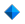 Hello,
This is ... from the U.S. Census Bureau.  
I'm (calling/visiting) to let you know that this hospital will be included in our study.
I would like to arrange to meet with you so that I can better present the details of the study. Is there a convenient time within the next week or so that I could meet with you or your representative?
       Enter 999 to start the induction interviewHello,
This is ... from the U.S. Census Bureau.  
I'm (calling/visiting) to let you know that this hospital will be included in our study.
I would like to arrange to meet with you so that I can better present the details of the study. Is there a convenient time within the next week or so that I could meet with you or your representative?
       Enter 999 to start the induction interviewHello,
This is ... from the U.S. Census Bureau.  
I'm (calling/visiting) to let you know that this hospital will be included in our study.
I would like to arrange to meet with you so that I can better present the details of the study. Is there a convenient time within the next week or so that I could meet with you or your representative?
       Enter 999 to start the induction interviewNAMECHEKNAMECHEKNAMECHEKText:Text:Text:Let me verify that I have the correct name and address for your hospital.  Is the correct name (facility name)?Let me verify that I have the correct name and address for your hospital.  Is the correct name (facility name)?Let me verify that I have the correct name and address for your hospital.  Is the correct name (facility name)?Let me verify that I have the correct name and address for your hospital.  Is the correct name (facility name)?1.1.1.YesYesYesYes2.2.2.NoNoNoNoHSP_NAMEHSP_NAMEHSP_NAMEText:Text:Text:What is your hospital's name?
        Enter 1 to update the hospitals nameWhat is your hospital's name?
        Enter 1 to update the hospitals nameWhat is your hospital's name?
        Enter 1 to update the hospitals nameWhat is your hospital's name?
        Enter 1 to update the hospitals name1.1.1.Enter 1 to update informationEnter 1 to update informationEnter 1 to update informationEnter 1 to update information2.2.2.Continue Continue Continue Continue ADDCHEKADDCHEKADDCHEKText:Text:Text:Is your hospital located at 
(Facility Address)Is your hospital located at 
(Facility Address)Is your hospital located at 
(Facility Address)Is your hospital located at 
(Facility Address)1.1.1.YesYesYesYes2.2.2.NoNoNoNoHSP_ADDRESSHSP_ADDRESSHSP_ADDRESSText:Text:Text:What is the correct address?

        Enter 1 to update the hospitals addressWhat is the correct address?

        Enter 1 to update the hospitals addressWhat is the correct address?

        Enter 1 to update the hospitals addressWhat is the correct address?

        Enter 1 to update the hospitals addressMAILADDMAILADDMAILADDText:Text:Text:Is this also the mailing address? 
      (Facility Address)Is this also the mailing address? 
      (Facility Address)Is this also the mailing address? 
      (Facility Address)Is this also the mailing address? 
      (Facility Address)1.1.1.YesYesYesYes2.2.2.NoNoNoNoMHSP_STRETMHSP_STRETMHSP_STRETText:Text:Text:What is the correct mailing address?
          Enter the number and street or press enter if sameWhat is the correct mailing address?
          Enter the number and street or press enter if sameWhat is the correct mailing address?
          Enter the number and street or press enter if sameWhat is the correct mailing address?
          Enter the number and street or press enter if sameINTRO_ABINTRO_ABINTRO_ABText:Text:Text:(Although you have not received the letter,) I'd like to briefly explain the study to you at this time and answer any questions about it. The National Center for Health Statistics of the Centers for Disease Control and Prevention is (conducting an/continue its) annual study of hospital-based ambulatory care.  (Intro for the survey) Before discussing the details, I would like to verify our basic information about (facility name) to be sure we have correctly included this hospital in the study.  First, concerning licensing:(Although you have not received the letter,) I'd like to briefly explain the study to you at this time and answer any questions about it. The National Center for Health Statistics of the Centers for Disease Control and Prevention is (conducting an/continue its) annual study of hospital-based ambulatory care.  (Intro for the survey) Before discussing the details, I would like to verify our basic information about (facility name) to be sure we have correctly included this hospital in the study.  First, concerning licensing:(Although you have not received the letter,) I'd like to briefly explain the study to you at this time and answer any questions about it. The National Center for Health Statistics of the Centers for Disease Control and Prevention is (conducting an/continue its) annual study of hospital-based ambulatory care.  (Intro for the survey) Before discussing the details, I would like to verify our basic information about (facility name) to be sure we have correctly included this hospital in the study.  First, concerning licensing:(Although you have not received the letter,) I'd like to briefly explain the study to you at this time and answer any questions about it. The National Center for Health Statistics of the Centers for Disease Control and Prevention is (conducting an/continue its) annual study of hospital-based ambulatory care.  (Intro for the survey) Before discussing the details, I would like to verify our basic information about (facility name) to be sure we have correctly included this hospital in the study.  First, concerning licensing:LICHOSPLICHOSPLICHOSPText:Text:Text:Is this facility a licensed hospital?Is this facility a licensed hospital?Is this facility a licensed hospital?Is this facility a licensed hospital?1.1.1.YesYesYesYes2.2.2.NoNoNoNoOWN101 OWN101 OWN101 Text:Text:Text:Is this hospital nonprofit, government, or proprietary?Is this hospital nonprofit, government, or proprietary?Is this hospital nonprofit, government, or proprietary?Is this hospital nonprofit, government, or proprietary?1.1.1.Nonprofit (includes church-related, nonprofit corporation, other nonprofit ownership)Nonprofit (includes church-related, nonprofit corporation, other nonprofit ownership)Nonprofit (includes church-related, nonprofit corporation, other nonprofit ownership)Nonprofit (includes church-related, nonprofit corporation, other nonprofit ownership)2.2.2.State or local government (includes state, county, city, city-county, hospital district or authority)State or local government (includes state, county, city, city-county, hospital district or authority)State or local government (includes state, county, city, city-county, hospital district or authority)State or local government (includes state, county, city, city-county, hospital district or authority)3.3.3.Proprietary (includes individually or privately owned, partnership or corporation)Proprietary (includes individually or privately owned, partnership or corporation)Proprietary (includes individually or privately owned, partnership or corporation)Proprietary (includes individually or privately owned, partnership or corporation)OWNHCC OWNHCC OWNHCC Text:Text:Text:Is this hospital owned, operated, or managed by a health care corporation that owns multiple health care facilities (e.g., HCA or Health South)?Is this hospital owned, operated, or managed by a health care corporation that owns multiple health care facilities (e.g., HCA or Health South)?Is this hospital owned, operated, or managed by a health care corporation that owns multiple health care facilities (e.g., HCA or Health South)?Is this hospital owned, operated, or managed by a health care corporation that owns multiple health care facilities (e.g., HCA or Health South)?1.1.1.YesYesYesYes2.2.2.NoNoNoNo3.3.3.UnknownUnknownUnknownUnknownTEACHOSPTEACHOSPTEACHOSPUniverse:Universe:Universe:LICHOSP = 1LICHOSP = 1LICHOSP = 1LICHOSP = 1Text:Text:Text:Is this a teaching hospital?Is this a teaching hospital?Is this a teaching hospital?Is this a teaching hospital?1.1.1.YesYesYesYes2.2.2.NoNoNoNoMERGERMERGERMERGERText:Text:Text:Did this hospital either merge or separate from any OTHER hospital in the past 2 years?Did this hospital either merge or separate from any OTHER hospital in the past 2 years?Did this hospital either merge or separate from any OTHER hospital in the past 2 years?Did this hospital either merge or separate from any OTHER hospital in the past 2 years?1.1.1.Merged or separatedMerged or separatedMerged or separatedMerged or separated2.2.2.NoNoNoNo3.3.3.UnknownUnknownUnknownUnknownMERSEPMERSEPMERSEPText:Text:Text:Was this a merger or a separation?Was this a merger or a separation?Was this a merger or a separation?Was this a merger or a separation?MERGMEDRMERGMEDRMERGMEDRText:Text:Text:Does YOUR hospital have its own medical records department that is separate from that of the OTHER hospital?Does YOUR hospital have its own medical records department that is separate from that of the OTHER hospital?Does YOUR hospital have its own medical records department that is separate from that of the OTHER hospital?Does YOUR hospital have its own medical records department that is separate from that of the OTHER hospital?1.1.1.YesYesYesYes2.2.2.NoNoNoNo3.3.3.UnknownUnknownUnknownUnknownOTHNAMEOTHNAMEOTHNAMEText:Text:Text:What is the name and address of this OTHER hospital?What is the name and address of this OTHER hospital?What is the name and address of this OTHER hospital?What is the name and address of this OTHER hospital?ESA24ESA24ESA24Text:Text:Text:Does this hospital provide emergency services that are staffed 24 HOURS each day either here at this hospital or elsewhere?Does this hospital provide emergency services that are staffed 24 HOURS each day either here at this hospital or elsewhere?Does this hospital provide emergency services that are staffed 24 HOURS each day either here at this hospital or elsewhere?Does this hospital provide emergency services that are staffed 24 HOURS each day either here at this hospital or elsewhere?1.1.1.YesYesYesYes2.2.2.NoNoNoNoESANOT24ESANOT24ESANOT24Text:Text:Text:Does this hospital operate any emergency service areas that are not staffed 24 HOURS each day?Does this hospital operate any emergency service areas that are not staffed 24 HOURS each day?Does this hospital operate any emergency service areas that are not staffed 24 HOURS each day?Does this hospital operate any emergency service areas that are not staffed 24 HOURS each day?1.1.1.YesYesYesYes2.2.2.NoNoNoNoTRAUMATRAUMATRAUMAText:Text:Text:What is the trauma level rating of this hospital?What is the trauma level rating of this hospital?What is the trauma level rating of this hospital?What is the trauma level rating of this hospital?1.1.1.Level ILevel ILevel ILevel I2.2.2.Level IILevel IILevel IILevel II3.3.3.Level IIILevel IIILevel IIILevel III4.4.4.Level IV Level IV Level IV Level IV 5.5.5.Level VLevel VLevel VLevel V6.6.6.Other/unknownOther/unknownOther/unknownOther/unknown7.7.7.NoneNoneNoneNoneOOOPDOOOPDOOOPDText:Text:Text:Does this hospital operate an organized outpatient department either at this hospital or elsewhere?Does this hospital operate an organized outpatient department either at this hospital or elsewhere?Does this hospital operate an organized outpatient department either at this hospital or elsewhere?Does this hospital operate an organized outpatient department either at this hospital or elsewhere?1.1.1.YesYesYesYes2.2.2.NoNoNoNoPHYSSERVPHYSSERVPHYSSERVText:Text:Text:Does this OPD include physician services?Does this OPD include physician services?Does this OPD include physician services?Does this OPD include physician services?1.1.1.YesYesYesYes2.2.2.NoNoNoNoAMBSURGAMBSURGAMBSURGText:Text:Text:Does this hospital have locations that perform ambulatory surgery?
Ambulatory surgery locations include a general or main operating room, dedicated ambulatory surgery room, satellite operating room, cystoscopy room, endoscopy room, cardiac catheterization lab, laser procedures room, or a pain block room.Does this hospital have locations that perform ambulatory surgery?
Ambulatory surgery locations include a general or main operating room, dedicated ambulatory surgery room, satellite operating room, cystoscopy room, endoscopy room, cardiac catheterization lab, laser procedures room, or a pain block room.Does this hospital have locations that perform ambulatory surgery?
Ambulatory surgery locations include a general or main operating room, dedicated ambulatory surgery room, satellite operating room, cystoscopy room, endoscopy room, cardiac catheterization lab, laser procedures room, or a pain block room.Does this hospital have locations that perform ambulatory surgery?
Ambulatory surgery locations include a general or main operating room, dedicated ambulatory surgery room, satellite operating room, cystoscopy room, endoscopy room, cardiac catheterization lab, laser procedures room, or a pain block room.1.1.1.YesYesYesYes2.2.2.NoNoNoNo3.3.3.UnknownUnknownUnknownUnknownELIGREQELIGREQELIGREQText:Text:Text:** Not displayed **** Not displayed **** Not displayed **** Not displayed **STUDY_DESCSTUDY_DESCSTUDY_DESCText:Text:Text:Thank you.  

       Explain the following ONLY if this is a new hospital.  Provide the administrator or other hospital representative with a brief description of the study.  Cover the following points 
Now I would like to provide you with further information on the study.
        (1)    NHAMCS is the only source of national data on health care provided in hospital emergency and outpatient departments and ambulatory surgery centers.
        (2)    NHAMCS is endorsed by the: 
                       American College of Emergency Physicians
                       Emergency Nurses Association
                       Society for Academic Emergency Medicine
                       American College of Osteopathic Emergency Physicians
                       Federation of American Hospitals        
                       Ambulatory Surgery Center Association
                       American College of Surgeons
                       American Health Information Management Association
                       American Academy of Ophthalmology
                       Society for Ambulatory Anesthesia
         (3)  Nationwide sample of about 600 hospitals and 246 freestanding ambulatory surgery centers.
         (4)  Four-week data collection period
         (5) Brief form completed for a sample of patient visits.
As one of the hospitals that has been selected for the study, your contribution will be of great value in producing reliable, national data on ambulatory care. Thank you.  

       Explain the following ONLY if this is a new hospital.  Provide the administrator or other hospital representative with a brief description of the study.  Cover the following points 
Now I would like to provide you with further information on the study.
        (1)    NHAMCS is the only source of national data on health care provided in hospital emergency and outpatient departments and ambulatory surgery centers.
        (2)    NHAMCS is endorsed by the: 
                       American College of Emergency Physicians
                       Emergency Nurses Association
                       Society for Academic Emergency Medicine
                       American College of Osteopathic Emergency Physicians
                       Federation of American Hospitals        
                       Ambulatory Surgery Center Association
                       American College of Surgeons
                       American Health Information Management Association
                       American Academy of Ophthalmology
                       Society for Ambulatory Anesthesia
         (3)  Nationwide sample of about 600 hospitals and 246 freestanding ambulatory surgery centers.
         (4)  Four-week data collection period
         (5) Brief form completed for a sample of patient visits.
As one of the hospitals that has been selected for the study, your contribution will be of great value in producing reliable, national data on ambulatory care. Thank you.  

       Explain the following ONLY if this is a new hospital.  Provide the administrator or other hospital representative with a brief description of the study.  Cover the following points 
Now I would like to provide you with further information on the study.
        (1)    NHAMCS is the only source of national data on health care provided in hospital emergency and outpatient departments and ambulatory surgery centers.
        (2)    NHAMCS is endorsed by the: 
                       American College of Emergency Physicians
                       Emergency Nurses Association
                       Society for Academic Emergency Medicine
                       American College of Osteopathic Emergency Physicians
                       Federation of American Hospitals        
                       Ambulatory Surgery Center Association
                       American College of Surgeons
                       American Health Information Management Association
                       American Academy of Ophthalmology
                       Society for Ambulatory Anesthesia
         (3)  Nationwide sample of about 600 hospitals and 246 freestanding ambulatory surgery centers.
         (4)  Four-week data collection period
         (5) Brief form completed for a sample of patient visits.
As one of the hospitals that has been selected for the study, your contribution will be of great value in producing reliable, national data on ambulatory care. Thank you.  

       Explain the following ONLY if this is a new hospital.  Provide the administrator or other hospital representative with a brief description of the study.  Cover the following points 
Now I would like to provide you with further information on the study.
        (1)    NHAMCS is the only source of national data on health care provided in hospital emergency and outpatient departments and ambulatory surgery centers.
        (2)    NHAMCS is endorsed by the: 
                       American College of Emergency Physicians
                       Emergency Nurses Association
                       Society for Academic Emergency Medicine
                       American College of Osteopathic Emergency Physicians
                       Federation of American Hospitals        
                       Ambulatory Surgery Center Association
                       American College of Surgeons
                       American Health Information Management Association
                       American Academy of Ophthalmology
                       Society for Ambulatory Anesthesia
         (3)  Nationwide sample of about 600 hospitals and 246 freestanding ambulatory surgery centers.
         (4)  Four-week data collection period
         (5) Brief form completed for a sample of patient visits.
As one of the hospitals that has been selected for the study, your contribution will be of great value in producing reliable, national data on ambulatory care. INDUCTION_APPTINDUCTION_APPTINDUCTION_APPTText:Text:Text:I would like to arrange to meet with you so that I can better present the details of the study.  Is there a convenient time within the next week or so that I could meet with you or your representative?  
           Record day, date and time of appointment
           Enter 999 if the respondent wants to continue with the induction nowI would like to arrange to meet with you so that I can better present the details of the study.  Is there a convenient time within the next week or so that I could meet with you or your representative?  
           Record day, date and time of appointment
           Enter 999 if the respondent wants to continue with the induction nowI would like to arrange to meet with you so that I can better present the details of the study.  Is there a convenient time within the next week or so that I could meet with you or your representative?  
           Record day, date and time of appointment
           Enter 999 if the respondent wants to continue with the induction nowI would like to arrange to meet with you so that I can better present the details of the study.  Is there a convenient time within the next week or so that I could meet with you or your representative?  
           Record day, date and time of appointment
           Enter 999 if the respondent wants to continue with the induction nowSCREENER_THKSCREENER_THKSCREENER_THKText:Text:Text:Thank you for your cooperation.  I am looking forward to our meeting. 
Thank you for your cooperation.  I am looking forward to our meeting. 
Thank you for your cooperation.  I am looking forward to our meeting. 
Thank you for your cooperation.  I am looking forward to our meeting. 
THANK_MERGSEPTHANK_MERGSEPTHANK_MERGSEPText:Text:Text:Since your hospital has merged or separated within the last 2 years, I need to get further instructions from the Centers for Disease Control and Prevention (CDC) on how to proceed.  I will call you back within a week and let you know which parts of your hospital will be in the survey.  Thank you for your cooperation. Since your hospital has merged or separated within the last 2 years, I need to get further instructions from the Centers for Disease Control and Prevention (CDC) on how to proceed.  I will call you back within a week and let you know which parts of your hospital will be in the survey.  Thank you for your cooperation. Since your hospital has merged or separated within the last 2 years, I need to get further instructions from the Centers for Disease Control and Prevention (CDC) on how to proceed.  I will call you back within a week and let you know which parts of your hospital will be in the survey.  Thank you for your cooperation. Since your hospital has merged or separated within the last 2 years, I need to get further instructions from the Centers for Disease Control and Prevention (CDC) on how to proceed.  I will call you back within a week and let you know which parts of your hospital will be in the survey.  Thank you for your cooperation. CALLRO_MERGSEPCALLRO_MERGSEPCALLRO_MERGSEPText:Text:Text:   Call your RO and inform them of the situation.
     Await resolution from the RO before continuing with this case.
     Call your RO and inform them of the situation.
     Await resolution from the RO before continuing with this case.
     Call your RO and inform them of the situation.
     Await resolution from the RO before continuing with this case.
     Call your RO and inform them of the situation.
     Await resolution from the RO before continuing with this case.
  THANK_B1THANK_B1THANK_B1Text:Text:Text:Thank you, but it seems that our information is incorrect. 
Since (facility name) is not a licensed hospital, it should not have been chosen for our study.  Thank you very much for your cooperation. Thank you, but it seems that our information is incorrect. 
Since (facility name) is not a licensed hospital, it should not have been chosen for our study.  Thank you very much for your cooperation. Thank you, but it seems that our information is incorrect. 
Since (facility name) is not a licensed hospital, it should not have been chosen for our study.  Thank you very much for your cooperation. Thank you, but it seems that our information is incorrect. 
Since (facility name) is not a licensed hospital, it should not have been chosen for our study.  Thank you very much for your cooperation. THANK_B2THANK_B2THANK_B2Text:Text:Text:Thank you, but it seems that our information is incorrect. 
Since (facility name) does not have 24-hour emergency services, outpatient clinics, or ambulatory surgery centers, it should not have been chosen for our study.  
Thank you very much for your cooperation. Thank you, but it seems that our information is incorrect. 
Since (facility name) does not have 24-hour emergency services, outpatient clinics, or ambulatory surgery centers, it should not have been chosen for our study.  
Thank you very much for your cooperation. Thank you, but it seems that our information is incorrect. 
Since (facility name) does not have 24-hour emergency services, outpatient clinics, or ambulatory surgery centers, it should not have been chosen for our study.  
Thank you very much for your cooperation. Thank you, but it seems that our information is incorrect. 
Since (facility name) does not have 24-hour emergency services, outpatient clinics, or ambulatory surgery centers, it should not have been chosen for our study.  
Thank you very much for your cooperation. REVIEWREVIEWREVIEWText:Text:Text:? [F1]

I would like to begin with a brief review of the background for this study.
           Provide the administrator or other hospital representative with a brief introduction to the study and a general overview of procedures.  Press F1 for points to be covered? [F1]

I would like to begin with a brief review of the background for this study.
           Provide the administrator or other hospital representative with a brief introduction to the study and a general overview of procedures.  Press F1 for points to be covered? [F1]

I would like to begin with a brief review of the background for this study.
           Provide the administrator or other hospital representative with a brief introduction to the study and a general overview of procedures.  Press F1 for points to be covered? [F1]

I would like to begin with a brief review of the background for this study.
           Provide the administrator or other hospital representative with a brief introduction to the study and a general overview of procedures.  Press F1 for points to be coveredSURGDAYSURGDAYSURGDAYText:Text:Text:Now I would like to ask you a few more questions about your hospital.
How many days in a week are inpatient elective surgeries scheduled?
          Enter CTRL-D if unknownNow I would like to ask you a few more questions about your hospital.
How many days in a week are inpatient elective surgeries scheduled?
          Enter CTRL-D if unknownNow I would like to ask you a few more questions about your hospital.
How many days in a week are inpatient elective surgeries scheduled?
          Enter CTRL-D if unknownNow I would like to ask you a few more questions about your hospital.
How many days in a week are inpatient elective surgeries scheduled?
          Enter CTRL-D if unknownBEDCZARBEDCZARBEDCZARText:Text:Text:Does your hospital have a bed coordinator, sometimes referred to as a bed czar?Does your hospital have a bed coordinator, sometimes referred to as a bed czar?Does your hospital have a bed coordinator, sometimes referred to as a bed czar?Does your hospital have a bed coordinator, sometimes referred to as a bed czar?1.1.1.YesYesYesYes2.2.2.NoNoNoNo3.3.3.UnknownUnknownUnknownUnknownBEDDATABEDDATABEDDATAText:Text:Text:How often are hospital bed census data available?How often are hospital bed census data available?How often are hospital bed census data available?How often are hospital bed census data available?1.1.1.InstantaneouslyInstantaneouslyInstantaneouslyInstantaneously2.2.2.Every 4  hoursEvery 4  hoursEvery 4  hoursEvery 4  hours3.3.3.Every 8 hoursEvery 8 hoursEvery 8 hoursEvery 8 hours4.4.4.Every 12 hoursEvery 12 hoursEvery 12 hoursEvery 12 hours5.5.5.Every 24 hoursEvery 24 hoursEvery 24 hoursEvery 24 hours6.6.6.OtherOtherOtherOther7.7.7.UnknownUnknownUnknownUnknownHLISTHLISTHLISTText:Text:Text:Does your hospital have hospitalists on staff?
A hospitalist is a physician whose primary professional focus is the general care of hospitalized patients.  He/she may oversee ED patients being admitted to the hospital.Does your hospital have hospitalists on staff?
A hospitalist is a physician whose primary professional focus is the general care of hospitalized patients.  He/she may oversee ED patients being admitted to the hospital.Does your hospital have hospitalists on staff?
A hospitalist is a physician whose primary professional focus is the general care of hospitalized patients.  He/she may oversee ED patients being admitted to the hospital.Does your hospital have hospitalists on staff?
A hospitalist is a physician whose primary professional focus is the general care of hospitalized patients.  He/she may oversee ED patients being admitted to the hospital.1.1.1.YesYesYesYes2.2.2.NoNoNoNo3.3.3.UnknownUnknownUnknownUnknownHLISTEDHLISTEDHLISTEDText:Text:Text:Do the hospitalists on staff at your hospital admit patients from your ED?Do the hospitalists on staff at your hospital admit patients from your ED?Do the hospitalists on staff at your hospital admit patients from your ED?Do the hospitalists on staff at your hospital admit patients from your ED?1.1.1.YesYesYesYes2.2.2.NoNoNoNo3.3.3.UnknownUnknownUnknownUnknownPAYHITHPAYHITHPAYHITHText:Text:Text:Medicare and Medicaid offer incentives to practices that demonstrate “meaningful use of health IT”.  Does your hospital have plans to apply for these incentive payments?Medicare and Medicaid offer incentives to practices that demonstrate “meaningful use of health IT”.  Does your hospital have plans to apply for these incentive payments?Medicare and Medicaid offer incentives to practices that demonstrate “meaningful use of health IT”.  Does your hospital have plans to apply for these incentive payments?Medicare and Medicaid offer incentives to practices that demonstrate “meaningful use of health IT”.  Does your hospital have plans to apply for these incentive payments?1. Yes, we already applied              2. Yes, we intend to apply              3. Uncertain if we will apply    4. No, we will not apply               1. Yes, we already applied              2. Yes, we intend to apply              3. Uncertain if we will apply    4. No, we will not apply               1. Yes, we already applied              2. Yes, we intend to apply              3. Uncertain if we will apply    4. No, we will not apply               1. Yes, we already applied              2. Yes, we intend to apply              3. Uncertain if we will apply    4. No, we will not apply               PAYDRPAYDRPAYDRText:Text:Text:In which year did you first apply for meaningful use payments?In which year did you first apply for meaningful use payments?In which year did you first apply for meaningful use payments?In which year did you first apply for meaningful use payments?1.1.1.20112011201120112.2.2.2012201220122012PAYYRPAYYRPAYYRText:Text:Text:In which year do you expect to apply for the meaningful use payments?In which year do you expect to apply for the meaningful use payments?In which year do you expect to apply for the meaningful use payments?In which year do you expect to apply for the meaningful use payments?1.1.1.20122012201220122.2.2.2013 or later2013 or later2013 or later2013 or later3.3.3.UnknownUnknownUnknownUnknownPERMPARTPERMPARTPERMPARTText:Text:Text:As I mentioned earlier, I would like to discuss the plan for conducting the study.  This hospital has been assigned to a 4-week data collection period beginning on Monday, (Reporting period begin date). First, I would like to discuss the steps needed to obtain approval for the study. Are there any additional steps needed to obtain permission for the hospital to participate in the study?As I mentioned earlier, I would like to discuss the plan for conducting the study.  This hospital has been assigned to a 4-week data collection period beginning on Monday, (Reporting period begin date). First, I would like to discuss the steps needed to obtain approval for the study. Are there any additional steps needed to obtain permission for the hospital to participate in the study?As I mentioned earlier, I would like to discuss the plan for conducting the study.  This hospital has been assigned to a 4-week data collection period beginning on Monday, (Reporting period begin date). First, I would like to discuss the steps needed to obtain approval for the study. Are there any additional steps needed to obtain permission for the hospital to participate in the study?As I mentioned earlier, I would like to discuss the plan for conducting the study.  This hospital has been assigned to a 4-week data collection period beginning on Monday, (Reporting period begin date). First, I would like to discuss the steps needed to obtain approval for the study. Are there any additional steps needed to obtain permission for the hospital to participate in the study?1.1.1.YesYesYesYes2.2.2.NoNoNoNoPERMPARTSPECPERMPARTSPECPERMPARTSPECText:Text:Text:  Specify the necessary steps needed to obtain permission for the hospital 
     to participate in the study
     Include the name, address, phone and title of the person(s) who can grant approval  Specify the necessary steps needed to obtain permission for the hospital 
     to participate in the study
     Include the name, address, phone and title of the person(s) who can grant approval  Specify the necessary steps needed to obtain permission for the hospital 
     to participate in the study
     Include the name, address, phone and title of the person(s) who can grant approval  Specify the necessary steps needed to obtain permission for the hospital 
     to participate in the study
     Include the name, address, phone and title of the person(s) who can grant approvalPERM_THANKPERM_THANKPERM_THANKText:Text:Text:Thank you for your help.
Thank you for your help.
Thank you for your help.
Thank you for your help.
RO_PERMISSIONRO_PERMISSIONRO_PERMISSIONText:Text:Text:  Call the Regional Office to inform them of the additional steps needed to
    obtain permission  Call the Regional Office to inform them of the additional steps needed to
    obtain permission  Call the Regional Office to inform them of the additional steps needed to
    obtain permission  Call the Regional Office to inform them of the additional steps needed to
    obtain permissionVSREPPERVSREPPERVSREPPERText:Text:Text:Now I would like to make arrangements to obtain the information needed for sampling. I will need to (know/verify) how your (emergency department and/or outpatient department and/or ambulatory surgery location) (is/are) organized and obtain an estimate of the number of patient visits expected during the 4-week reporting period.  Would you prefer I (get/verify) this information from you or someone else?Now I would like to make arrangements to obtain the information needed for sampling. I will need to (know/verify) how your (emergency department and/or outpatient department and/or ambulatory surgery location) (is/are) organized and obtain an estimate of the number of patient visits expected during the 4-week reporting period.  Would you prefer I (get/verify) this information from you or someone else?Now I would like to make arrangements to obtain the information needed for sampling. I will need to (know/verify) how your (emergency department and/or outpatient department and/or ambulatory surgery location) (is/are) organized and obtain an estimate of the number of patient visits expected during the 4-week reporting period.  Would you prefer I (get/verify) this information from you or someone else?Now I would like to make arrangements to obtain the information needed for sampling. I will need to (know/verify) how your (emergency department and/or outpatient department and/or ambulatory surgery location) (is/are) organized and obtain an estimate of the number of patient visits expected during the 4-week reporting period.  Would you prefer I (get/verify) this information from you or someone else?1.1.1.RespondentRespondentRespondentRespondent2.2.2.Someone elseSomeone elseSomeone elseSomeone elseCWHOCWHOCWHOText:Text:Text:What is the name of the person I should talk to?
                            Alternate ContactsWhat is the name of the person I should talk to?
                            Alternate ContactsWhat is the name of the person I should talk to?
                            Alternate ContactsWhat is the name of the person I should talk to?
                            Alternate Contacts1.1.1.Existing ContactExisting ContactExisting ContactExisting Contact2.2.2.New ContactNew ContactNew ContactNew Contact3.3.3.Continue interviewContinue interviewContinue interviewContinue interviewCINFOCINFOCINFOText:Text:Text:What is the name of the person I should talk to?
           Enter 1 to enter/update contact person informationWhat is the name of the person I should talk to?
           Enter 1 to enter/update contact person informationWhat is the name of the person I should talk to?
           Enter 1 to enter/update contact person informationWhat is the name of the person I should talk to?
           Enter 1 to enter/update contact person information1.1.1.New contactNew contactNew contactNew contact2.2.2.Continue interviewContinue interviewContinue interviewContinue interviewTHANK_RESPTHANK_RESPTHANK_RESPText:Text:Text:       Thank current respondent for his/her time and cooperation       Thank current respondent for his/her time and cooperation       Thank current respondent for his/her time and cooperation       Thank current respondent for his/her time and cooperationCONTACT_DEPTCONTACT_DEPTCONTACT_DEPTText:Text:Text:(All eligible departments are complete.  Enter 9 to wrap up the case./All eligible departments are compete or refusals.  Press F10 if you plan to follow up.
Department    Status
ED      (Elig /Partial /Elig (refusal) / Partial (refusal) / Cmplt / Inelig)
OPD   (Elig /Partial /Elig (refusal) / Partial (refusal) / Cmplt / Inelig)
ASL    (Elig /Partial /Elig (refusal) / Partial (refusal) / Cmplt / Inelig)
(All eligible departments are complete.  Enter 9 to wrap up the case./All eligible departments are compete or refusals.  Press F10 if you plan to follow up.
Department    Status
ED      (Elig /Partial /Elig (refusal) / Partial (refusal) / Cmplt / Inelig)
OPD   (Elig /Partial /Elig (refusal) / Partial (refusal) / Cmplt / Inelig)
ASL    (Elig /Partial /Elig (refusal) / Partial (refusal) / Cmplt / Inelig)
(All eligible departments are complete.  Enter 9 to wrap up the case./All eligible departments are compete or refusals.  Press F10 if you plan to follow up.
Department    Status
ED      (Elig /Partial /Elig (refusal) / Partial (refusal) / Cmplt / Inelig)
OPD   (Elig /Partial /Elig (refusal) / Partial (refusal) / Cmplt / Inelig)
ASL    (Elig /Partial /Elig (refusal) / Partial (refusal) / Cmplt / Inelig)
(All eligible departments are complete.  Enter 9 to wrap up the case./All eligible departments are compete or refusals.  Press F10 if you plan to follow up.
Department    Status
ED      (Elig /Partial /Elig (refusal) / Partial (refusal) / Cmplt / Inelig)
OPD   (Elig /Partial /Elig (refusal) / Partial (refusal) / Cmplt / Inelig)
ASL    (Elig /Partial /Elig (refusal) / Partial (refusal) / Cmplt / Inelig)
1.1.1.ED ED ED ED 2.2.2.OPD OPD OPD OPD 3.3.3.ASLASLASLASL4.4.4.Department refusalDepartment refusalDepartment refusalDepartment refusal5.5.5.Department callbackDepartment callbackDepartment callbackDepartment callback9.9.9.Wrap up caseWrap up caseWrap up caseWrap up caseWHICH_DEPTWHICH_DEPTWHICH_DEPTText:Text:Text:  Which department (is refusing/are you setting a callback for)?  Which department (is refusing/are you setting a callback for)?  Which department (is refusing/are you setting a callback for)?  Which department (is refusing/are you setting a callback for)?1.1.1.EDEDEDED2.2.2.OPDOPDOPDOPD3.3.3.ASCASCASCASCINTRO_EDINTRO_EDINTRO_EDText:Text:Text:       If necessary, introduce yourself and explain the survey
       Explain that in order to develop a sampling plan, you would like to collect more specific information about this hospital's emergency department        If necessary, introduce yourself and explain the survey
       Explain that in order to develop a sampling plan, you would like to collect more specific information about this hospital's emergency department        If necessary, introduce yourself and explain the survey
       Explain that in order to develop a sampling plan, you would like to collect more specific information about this hospital's emergency department        If necessary, introduce yourself and explain the survey
       Explain that in order to develop a sampling plan, you would like to collect more specific information about this hospital's emergency department ESA_NUMESA_NUMESA_NUMText:Text:Text:**  Show only  ****  Show only  ****  Show only  ****  Show only  **DEL_ESADEL_ESADEL_ESAText:Text:Text:(Does (ESA name) still exist and is it still operational?)

  (Enter 97 to delete this ESA / If No, Enter 97 to delete   If Yes, Press ENTER to move to the next row)(Does (ESA name) still exist and is it still operational?)

  (Enter 97 to delete this ESA / If No, Enter 97 to delete   If Yes, Press ENTER to move to the next row)(Does (ESA name) still exist and is it still operational?)

  (Enter 97 to delete this ESA / If No, Enter 97 to delete   If Yes, Press ENTER to move to the next row)(Does (ESA name) still exist and is it still operational?)

  (Enter 97 to delete this ESA / If No, Enter 97 to delete   If Yes, Press ENTER to move to the next row)ESA_NAMEESA_NAMEESA_NAMEText:Text:Text:(What is the name of the (first/next) emergency service area? /Are there any other emergency service areas?)
         Enter 999 for no more(What is the name of the (first/next) emergency service area? /Are there any other emergency service areas?)
         Enter 999 for no more(What is the name of the (first/next) emergency service area? /Are there any other emergency service areas?)
         Enter 999 for no more(What is the name of the (first/next) emergency service area? /Are there any other emergency service areas?)
         Enter 999 for no moreESA_TYPEESA_TYPEESA_TYPEText:Text:Text:? [F1]
  What type of ESA is (ESA name)? [F1]
  What type of ESA is (ESA name)? [F1]
  What type of ESA is (ESA name)? [F1]
  What type of ESA is (ESA name)1.1.1.GeneralGeneralGeneralGeneral2.2.2.AdultAdultAdultAdult3.3.3.PediatricPediatricPediatricPediatric4.4.4.Urgent care/Fast trackUrgent care/Fast trackUrgent care/Fast trackUrgent care/Fast track5.5.5.PsychiatricPsychiatricPsychiatricPsychiatric6.6.6.OtherOtherOtherOtherESA_EVISITSESA_EVISITSESA_EVISITSText:Text:Text:What is the expected number of visits from (Reporting period begin date) to (Reporting period end date) for (ESA name)?What is the expected number of visits from (Reporting period begin date) to (Reporting period end date) for (ESA name)?What is the expected number of visits from (Reporting period begin date) to (Reporting period end date) for (ESA name)?What is the expected number of visits from (Reporting period begin date) to (Reporting period end date) for (ESA name)?TWICELYTWICELYTWICELYText:Text:Text:  Is the number of expected visits to any of the ESAs more than twice the 
    number shown on the previous sampling plan?
                   ESA            Visits      Visits Previous
        ESA_NAME       ESA_VISITS  I_ESA_VISITS  Is the number of expected visits to any of the ESAs more than twice the 
    number shown on the previous sampling plan?
                   ESA            Visits      Visits Previous
        ESA_NAME       ESA_VISITS  I_ESA_VISITS  Is the number of expected visits to any of the ESAs more than twice the 
    number shown on the previous sampling plan?
                   ESA            Visits      Visits Previous
        ESA_NAME       ESA_VISITS  I_ESA_VISITS  Is the number of expected visits to any of the ESAs more than twice the 
    number shown on the previous sampling plan?
                   ESA            Visits      Visits Previous
        ESA_NAME       ESA_VISITS  I_ESA_VISITS1.1.1.YesYesYesYes2.2.2.NoNoNoNoTWICELY_SPECTWICELY_SPECTWICELY_SPECText:Text:Text:  Specify why visits have increased this year or were too low the last time 
    the ED participated  Specify why visits have increased this year or were too low the last time 
    the ED participated  Specify why visits have increased this year or were too low the last time 
    the ED participated  Specify why visits have increased this year or were too low the last time 
    the ED participatedHALFLYHALFLYHALFLYText:Text:Text:  Is the number of expected visits to any of the ESAs less than half of the 
    number of visits shown on the previous sampling plan?
               ESA          Visits        Visits Previous
        ESA_NAME     ESA_VISITS    I_ESA_VISITS  Is the number of expected visits to any of the ESAs less than half of the 
    number of visits shown on the previous sampling plan?
               ESA          Visits        Visits Previous
        ESA_NAME     ESA_VISITS    I_ESA_VISITS  Is the number of expected visits to any of the ESAs less than half of the 
    number of visits shown on the previous sampling plan?
               ESA          Visits        Visits Previous
        ESA_NAME     ESA_VISITS    I_ESA_VISITS  Is the number of expected visits to any of the ESAs less than half of the 
    number of visits shown on the previous sampling plan?
               ESA          Visits        Visits Previous
        ESA_NAME     ESA_VISITS    I_ESA_VISITS1.1.1.YesYesYesYes2.2.2.NoNoNoNoHALFLYSPECHALFLYSPECHALFLYSPECText:Text:Text:   Specify why visits have decreased this year or were too high the last 
      time the ED participated   Specify why visits have decreased this year or were too high the last 
      time the ED participated   Specify why visits have decreased this year or were too high the last 
      time the ED participated   Specify why visits have decreased this year or were too high the last 
      time the ED participatedEBILLRECEEBILLRECEEBILLRECEText:Text:Text:Now I would like to ask you some questions about your ED.
Does your ED submit any CLAIMS  electronically (electronic billing)?Now I would like to ask you some questions about your ED.
Does your ED submit any CLAIMS  electronically (electronic billing)?Now I would like to ask you some questions about your ED.
Does your ED submit any CLAIMS  electronically (electronic billing)?Now I would like to ask you some questions about your ED.
Does your ED submit any CLAIMS  electronically (electronic billing)?1.1.1.YesYesYesYes2.2.2.NoNoNoNo3.3.3.UnknownUnknownUnknownUnknownEINSELIGEEINSELIGEEINSELIGEText:Text:Text:Does your ED verify an individual patient's insurance eligibility electronically, with results returned immediately?
       Read answer categories out loudDoes your ED verify an individual patient's insurance eligibility electronically, with results returned immediately?
       Read answer categories out loudDoes your ED verify an individual patient's insurance eligibility electronically, with results returned immediately?
       Read answer categories out loudDoes your ED verify an individual patient's insurance eligibility electronically, with results returned immediately?
       Read answer categories out loud1.1.1.Yes, with a stand-alone practice management systemYes, with a stand-alone practice management systemYes, with a stand-alone practice management systemYes, with a stand-alone practice management system2.2.2.Yes, with an EMR/EHR systemYes, with an EMR/EHR systemYes, with an EMR/EHR systemYes, with an EMR/EHR system3.3.3.Yes, using another electronic systemYes, using another electronic systemYes, using another electronic systemYes, using another electronic system4.4.4.NoNoNoNo5.5.5.UnknownUnknownUnknownUnknownEMEDRECEEMEDRECEEMEDRECEText:Text:Text:Does your ED use an electronic MEDICAL record (EMR) or electronic HEALTH record (EHR) system?  Do not include billing record systems.
  Read answer categories out loudDoes your ED use an electronic MEDICAL record (EMR) or electronic HEALTH record (EHR) system?  Do not include billing record systems.
  Read answer categories out loudDoes your ED use an electronic MEDICAL record (EMR) or electronic HEALTH record (EHR) system?  Do not include billing record systems.
  Read answer categories out loudDoes your ED use an electronic MEDICAL record (EMR) or electronic HEALTH record (EHR) system?  Do not include billing record systems.
  Read answer categories out loud1.1.1.Yes, all electronicYes, all electronicYes, all electronicYes, all electronic2.2.2.Yes, part paper and part electronicYes, part paper and part electronicYes, part paper and part electronicYes, part paper and part electronic3.3.3.NoNoNoNo4.4.4.UnknownUnknownUnknownUnknownEHRINSYREEHRINSYREEHRINSYREText:Text:Text:In which year did your ED install the EMR/EHR system?In which year did your ED install the EMR/EHR system?In which year did your ED install the EMR/EHR system?In which year did your ED install the EMR/EHR system?EHRNAMEEHRNAMEEHRNAMEText:Text:Text:What is the name of your current EMR/EHR system?What is the name of your current EMR/EHR system?What is the name of your current EMR/EHR system?What is the name of your current EMR/EHR system?1.1.1.AllscriptsAllscriptsAllscriptsAllscripts2.2.2.CernerCernerCernerCerner3.3.3.eClinicalWorkseClinicalWorkseClinicalWorkseClinicalWorks4.4.4.EpicEpicEpicEpic5.5.5.GE/CentricityGE/CentricityGE/CentricityGE/Centricity6.6.6.Greenway MedicalGreenway MedicalGreenway MedicalGreenway Medical7.7.7.McKesson/Practice PartnerMcKesson/Practice PartnerMcKesson/Practice PartnerMcKesson/Practice Partner8.8.8.NextGenNextGenNextGenNextGen9.9.9.SageSageSageSage10.10.10.Other - SpecifyOther - SpecifyOther - SpecifyOther - Specify11.11.11.UnknownUnknownUnknownUnknownEHRNAME_SPEHRNAME_SPEHRNAME_SPText:Text:Text:  Enter name of EMR/EHR system  Enter name of EMR/EHR system  Enter name of EMR/EHR system  Enter name of EMR/EHR systemEHRINSEEHRINSEEHRINSEText:Text:Text:Does your ED have plans for installing a new EMR/EHR system within the next 18 months?Does your ED have plans for installing a new EMR/EHR system within the next 18 months?Does your ED have plans for installing a new EMR/EHR system within the next 18 months?Does your ED have plans for installing a new EMR/EHR system within the next 18 months?1.1.1.YesYesYesYes2.2.2.NoNoNoNo3.3.3.MaybeMaybeMaybeMaybe4.4.4.UnknownUnknownUnknownUnknownEDEMOGEEDEMOGEEDEMOGEText:Text:Text:  6
Indicate whether your ED has each of the following computerized capabilities.  Does your ED have a computerized system for:
   Recording patient history and demographic information?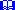   6
Indicate whether your ED has each of the following computerized capabilities.  Does your ED have a computerized system for:
   Recording patient history and demographic information?  6
Indicate whether your ED has each of the following computerized capabilities.  Does your ED have a computerized system for:
   Recording patient history and demographic information?  6
Indicate whether your ED has each of the following computerized capabilities.  Does your ED have a computerized system for:
   Recording patient history and demographic information?1.1.1.Yes, used routinelyYes, used routinelyYes, used routinelyYes, used routinely2.2.2.Yes, but not used routinelyYes, but not used routinelyYes, but not used routinelyYes, but not used routinely3.3.3.NoNoNoNo4.4.4.UnknownUnknownUnknownUnknownEPROLSTEEPROLSTEEPROLSTEText:Text:Text:Does this include a patient problem list?Does this include a patient problem list?Does this include a patient problem list?Does this include a patient problem list?1.1.1.Yes, used routinelyYes, used routinelyYes, used routinelyYes, used routinely2.2.2.Yes, but not used routinelyYes, but not used routinelyYes, but not used routinelyYes, but not used routinely3.3.3.NoNoNoNo4.4.4.UnknownUnknownUnknownUnknownEPNOTESEEPNOTESEEPNOTESEText:Text:Text:Indicate whether your ED has each of the following computerized capabilities.  Does your ED have a computerized system for:
   Recording clinical notes?Indicate whether your ED has each of the following computerized capabilities.  Does your ED have a computerized system for:
   Recording clinical notes?Indicate whether your ED has each of the following computerized capabilities.  Does your ED have a computerized system for:
   Recording clinical notes?Indicate whether your ED has each of the following computerized capabilities.  Does your ED have a computerized system for:
   Recording clinical notes?1.1.1.Yes, used routinelyYes, used routinelyYes, used routinelyYes, used routinely2.2.2.Yes, but not used routinelyYes, but not used routinelyYes, but not used routinelyYes, but not used routinely3.3.3.NoNoNoNo4.4.4.UnknownUnknownUnknownUnknownEMEDALGEEMEDALGEEMEDALGEText:Text:Text:Do they include a comprehensive list of the patient's medications and allergies?Do they include a comprehensive list of the patient's medications and allergies?Do they include a comprehensive list of the patient's medications and allergies?Do they include a comprehensive list of the patient's medications and allergies?1.1.1.Yes, used routinelyYes, used routinelyYes, used routinelyYes, used routinely2.2.2.Yes, but not used routinelyYes, but not used routinelyYes, but not used routinelyYes, but not used routinely3.3.3.NoNoNoNo4.4.4.UnknownUnknownUnknownUnknownECPOEEECPOEEECPOEEText:Text:Text:Indicate whether your ED has each of the following computerized capabilities.  Does your ED have a computerized system for:
   Ordering prescriptions?Indicate whether your ED has each of the following computerized capabilities.  Does your ED have a computerized system for:
   Ordering prescriptions?Indicate whether your ED has each of the following computerized capabilities.  Does your ED have a computerized system for:
   Ordering prescriptions?Indicate whether your ED has each of the following computerized capabilities.  Does your ED have a computerized system for:
   Ordering prescriptions?1.1.1.Yes, used routinelyYes, used routinelyYes, used routinelyYes, used routinely2.2.2.Yes, but not used routinelyYes, but not used routinelyYes, but not used routinelyYes, but not used routinely3.3.3.NoNoNoNo4.4.4.UnknownUnknownUnknownUnknownESCRIPEESCRIPEESCRIPEText:Text:Text:Are prescriptions sent electronically to the pharmacy?Are prescriptions sent electronically to the pharmacy?Are prescriptions sent electronically to the pharmacy?Are prescriptions sent electronically to the pharmacy?1.1.1.Yes, used routinelyYes, used routinelyYes, used routinelyYes, used routinely2.2.2.Yes, but not used routinelyYes, but not used routinelyYes, but not used routinelyYes, but not used routinely3.3.3.NoNoNoNo4.4.4.UnknownUnknownUnknownUnknownEWARNEEWARNEEWARNEText:Text:Text:Are warnings of drug interactions or contraindications provided?Are warnings of drug interactions or contraindications provided?Are warnings of drug interactions or contraindications provided?Are warnings of drug interactions or contraindications provided?1.1.1.Yes, used routinelyYes, used routinelyYes, used routinelyYes, used routinely2.2.2.Yes, but not used routinelyYes, but not used routinelyYes, but not used routinelyYes, but not used routinely3.3.3.NoNoNoNo4.4.4.UnknownUnknownUnknownUnknownEREMINDEEREMINDEEREMINDEText:Text:Text:Indicate whether your ED has each of the following computerized capabilities.  Does your ED have a computerized system for:
 Providing reminders for guideline-based interventions or screening tests?Indicate whether your ED has each of the following computerized capabilities.  Does your ED have a computerized system for:
 Providing reminders for guideline-based interventions or screening tests?Indicate whether your ED has each of the following computerized capabilities.  Does your ED have a computerized system for:
 Providing reminders for guideline-based interventions or screening tests?Indicate whether your ED has each of the following computerized capabilities.  Does your ED have a computerized system for:
 Providing reminders for guideline-based interventions or screening tests?1.1.1.Yes, used routinelyYes, used routinelyYes, used routinelyYes, used routinely2.2.2.Yes, but not used routinelyYes, but not used routinelyYes, but not used routinelyYes, but not used routinely3.3.3.NoNoNoNo4.4.4.UnknownUnknownUnknownUnknownECTOEEECTOEEECTOEEText:Text:Text:Indicate whether your ED has each of the following computerized capabilities.  Does your ED have a computerized system for:
   Ordering lab tests?Indicate whether your ED has each of the following computerized capabilities.  Does your ED have a computerized system for:
   Ordering lab tests?Indicate whether your ED has each of the following computerized capabilities.  Does your ED have a computerized system for:
   Ordering lab tests?Indicate whether your ED has each of the following computerized capabilities.  Does your ED have a computerized system for:
   Ordering lab tests?1.1.1.Yes, used routinelyYes, used routinelyYes, used routinelyYes, used routinely2.2.2.Yes, but not used routinelyYes, but not used routinelyYes, but not used routinelyYes, but not used routinely3.3.3.NoNoNoNo4.4.4.UnknownUnknownUnknownUnknownEORDEREEORDEREEORDEREText:Text:Text:Are orders sent electronically?Are orders sent electronically?Are orders sent electronically?Are orders sent electronically?1.1.1.Yes, used routinelyYes, used routinelyYes, used routinelyYes, used routinely2.2.2.Yes, but not used routinelyYes, but not used routinelyYes, but not used routinelyYes, but not used routinely3.3.3.NoNoNoNo4.4.4.UnknownUnknownUnknownUnknownESETSEESETSEESETSEText:Text:Text:Indicate whether your ED has each of the following computerized capabilities.  Does your ED have a computerized system for:
   Providing standard order sets related to a particular condition
   or procedure?Indicate whether your ED has each of the following computerized capabilities.  Does your ED have a computerized system for:
   Providing standard order sets related to a particular condition
   or procedure?Indicate whether your ED has each of the following computerized capabilities.  Does your ED have a computerized system for:
   Providing standard order sets related to a particular condition
   or procedure?Indicate whether your ED has each of the following computerized capabilities.  Does your ED have a computerized system for:
   Providing standard order sets related to a particular condition
   or procedure?1.1.1.Yes, used routinelyYes, used routinelyYes, used routinelyYes, used routinely2.2.2.Yes, but not used routinelyYes, but not used routinelyYes, but not used routinelyYes, but not used routinely3.3.3.NoNoNoNo4.4.4.UnknownUnknownUnknownUnknownERESULTEERESULTEERESULTEText:Text:Text:Indicate whether your ED has each of the following computerized capabilities.  Does your ED have a computerized system for:
    Viewing lab results?Indicate whether your ED has each of the following computerized capabilities.  Does your ED have a computerized system for:
    Viewing lab results?Indicate whether your ED has each of the following computerized capabilities.  Does your ED have a computerized system for:
    Viewing lab results?Indicate whether your ED has each of the following computerized capabilities.  Does your ED have a computerized system for:
    Viewing lab results?1.1.1.Yes, used routinelyYes, used routinelyYes, used routinelyYes, used routinely2.2.2.Yes, but not used routinelyYes, but not used routinelyYes, but not used routinelyYes, but not used routinely3.3.3.NoNoNoNo4.4.4.UnknownUnknownUnknownUnknownEIMGRESEEIMGRESEEIMGRESEText:Text:Text:Indicate whether your ED has each of the following computerized capabilities.  Does your ED have a computerized system for:
   Viewing imaging results? Indicate whether your ED has each of the following computerized capabilities.  Does your ED have a computerized system for:
   Viewing imaging results? Indicate whether your ED has each of the following computerized capabilities.  Does your ED have a computerized system for:
   Viewing imaging results? Indicate whether your ED has each of the following computerized capabilities.  Does your ED have a computerized system for:
   Viewing imaging results? 1.1.1.Yes, used routinelyYes, used routinelyYes, used routinelyYes, used routinely2.2.2.Yes, but not used routinelyYes, but not used routinelyYes, but not used routinelyYes, but not used routinely3.3.3.NoNoNoNo4.4.4.UnknownUnknownUnknownUnknownEQOCEEQOCEEQOCEText:Text:Text:Indicate whether your ED has each of the following computerized capabilities.  Does your ED have a computerized system for:
   Viewing data on quality of care measures?Indicate whether your ED has each of the following computerized capabilities.  Does your ED have a computerized system for:
   Viewing data on quality of care measures?Indicate whether your ED has each of the following computerized capabilities.  Does your ED have a computerized system for:
   Viewing data on quality of care measures?Indicate whether your ED has each of the following computerized capabilities.  Does your ED have a computerized system for:
   Viewing data on quality of care measures?1.1.1.Yes, used routinelyYes, used routinelyYes, used routinelyYes, used routinely2.2.2.Yes, but not used routinelyYes, but not used routinelyYes, but not used routinelyYes, but not used routinely3.3.3.NoNoNoNo4.4.4.UnknownUnknownUnknownUnknownEIMMREGEEIMMREGEEIMMREGEText:Text:Text:Indicate whether your ED has each of the following computerized capabilities.  Does your ED have a computerized system for:
   Electronic reporting to immunization registries? Indicate whether your ED has each of the following computerized capabilities.  Does your ED have a computerized system for:
   Electronic reporting to immunization registries? Indicate whether your ED has each of the following computerized capabilities.  Does your ED have a computerized system for:
   Electronic reporting to immunization registries? Indicate whether your ED has each of the following computerized capabilities.  Does your ED have a computerized system for:
   Electronic reporting to immunization registries? 1.1.1.Yes, used routinelyYes, used routinelyYes, used routinelyYes, used routinely2.2.2.Yes, but not used routinelyYes, but not used routinelyYes, but not used routinelyYes, but not used routinely3.3.3.NoNoNoNo4.4.4.UnknownUnknownUnknownUnknownESUMEESUMEESUMEText:Text:Text:Indicate whether your ED has each of the following computerized capabilities.  Does your ED have a computerized system for:
   Providing patients with clinical summaries for each visit?Indicate whether your ED has each of the following computerized capabilities.  Does your ED have a computerized system for:
   Providing patients with clinical summaries for each visit?Indicate whether your ED has each of the following computerized capabilities.  Does your ED have a computerized system for:
   Providing patients with clinical summaries for each visit?Indicate whether your ED has each of the following computerized capabilities.  Does your ED have a computerized system for:
   Providing patients with clinical summaries for each visit?1.1.1.Yes, used routinelyYes, used routinelyYes, used routinelyYes, used routinely2.2.2.Yes, but not used routinelyYes, but not used routinelyYes, but not used routinelyYes, but not used routinely3.3.3.NoNoNoNo4.4.4.UnknownUnknownUnknownUnknownEMSGEEMSGEEMSGEText:Text:Text:Indicate whether your ED has each of the following computerized capabilities.  Does your ED have a computerized system for:
   Exchanging secure messages with patients?Indicate whether your ED has each of the following computerized capabilities.  Does your ED have a computerized system for:
   Exchanging secure messages with patients?Indicate whether your ED has each of the following computerized capabilities.  Does your ED have a computerized system for:
   Exchanging secure messages with patients?Indicate whether your ED has each of the following computerized capabilities.  Does your ED have a computerized system for:
   Exchanging secure messages with patients?1.1.1.Yes, used routinelyYes, used routinelyYes, used routinelyYes, used routinely2.2.2.Yes, but not used routinelyYes, but not used routinelyYes, but not used routinelyYes, but not used routinely3.3.3.NoNoNoNo4.4.4.UnknownUnknownUnknownUnknownEHRWHOEEHRWHOEEHRWHOEText:Text:Text:At your ED, if orders for prescriptions or lab tests are submitted electronically, who submits them?
     Read answer categories out loud
          Enter all that apply, separate with commasAt your ED, if orders for prescriptions or lab tests are submitted electronically, who submits them?
     Read answer categories out loud
          Enter all that apply, separate with commasAt your ED, if orders for prescriptions or lab tests are submitted electronically, who submits them?
     Read answer categories out loud
          Enter all that apply, separate with commasAt your ED, if orders for prescriptions or lab tests are submitted electronically, who submits them?
     Read answer categories out loud
          Enter all that apply, separate with commas1.1.1.Prescribing practitionerPrescribing practitionerPrescribing practitionerPrescribing practitioner2.2.2.Other Other Other Other 3.3.3.Prescriptions and lab test orders not submitted electronicallyPrescriptions and lab test orders not submitted electronicallyPrescriptions and lab test orders not submitted electronicallyPrescriptions and lab test orders not submitted electronically4.4.4.UnknownUnknownUnknownUnknownEXCHSUMEEXCHSUMEEXCHSUMEText:Text:Text:Do you share any patient health information electronically (not fax) with other providers, including hospitals, ambulatory providers, or labs?       Read answer categories out loudDo you share any patient health information electronically (not fax) with other providers, including hospitals, ambulatory providers, or labs?       Read answer categories out loudDo you share any patient health information electronically (not fax) with other providers, including hospitals, ambulatory providers, or labs?       Read answer categories out loudDo you share any patient health information electronically (not fax) with other providers, including hospitals, ambulatory providers, or labs?       Read answer categories out loud1.1.1.YesYesYesYes2.2.2.NoNoNoNoEXCHSUM1EEXCHSUM1EEXCHSUM1EText:Text:Text:How do you electronically share patient health information? 
    Read answer categories out loud
    Enter all that apply, separate with commasHow do you electronically share patient health information? 
    Read answer categories out loud
    Enter all that apply, separate with commasHow do you electronically share patient health information? 
    Read answer categories out loud
    Enter all that apply, separate with commasHow do you electronically share patient health information? 
    Read answer categories out loud
    Enter all that apply, separate with commas1.1.1.EHR/EMREHR/EMREHR/EMREHR/EMR2.2.2.Web portal (separate from EHR/EMR)Web portal (separate from EHR/EMR)Web portal (separate from EHR/EMR)Web portal (separate from EHR/EMR)3.3.3.Other electronic method: ___________________  Other electronic method: ___________________  Other electronic method: ___________________  Other electronic method: ___________________  OBSUNITSOBSUNITSOBSUNITSText:Text:Text:Does your ED have a physically separate observation or clinical decision unit?Does your ED have a physically separate observation or clinical decision unit?Does your ED have a physically separate observation or clinical decision unit?Does your ED have a physically separate observation or clinical decision unit?1.1.1.YesYesYesYes2.2.2.NoNoNoNo3.3.3.UnknownUnknownUnknownUnknownOBSDECMDOBSDECMDOBSDECMDText:Text:Text:What type of physicians make decisions for patients in this observation or clinical decision unit?
     Read answer categories out loud
    Enter all that apply, separate with commasWhat type of physicians make decisions for patients in this observation or clinical decision unit?
     Read answer categories out loud
    Enter all that apply, separate with commasWhat type of physicians make decisions for patients in this observation or clinical decision unit?
     Read answer categories out loud
    Enter all that apply, separate with commasWhat type of physicians make decisions for patients in this observation or clinical decision unit?
     Read answer categories out loud
    Enter all that apply, separate with commas1.1.1.ED physiciansED physiciansED physiciansED physicians2.2.2.HospitalistsHospitalistsHospitalistsHospitalists3.3.3.Other physiciansOther physiciansOther physiciansOther physicians4.4.4.UnknownUnknownUnknownUnknownBOARDBOARDBOARDText:Text:Text:Are admitted ED patients ever "boarded" for more than 2 hours in the ED or the observation unit while waiting for an inpatient bed?Are admitted ED patients ever "boarded" for more than 2 hours in the ED or the observation unit while waiting for an inpatient bed?Are admitted ED patients ever "boarded" for more than 2 hours in the ED or the observation unit while waiting for an inpatient bed?Are admitted ED patients ever "boarded" for more than 2 hours in the ED or the observation unit while waiting for an inpatient bed?1.1.1.YesYesYesYes2.2.2.NoNoNoNo3.3.3.UnknownUnknownUnknownUnknownBOARDHOSBOARDHOSBOARDHOSText:Text:Text:If the ED is critically overloaded, are admitted ED patients ever "boarded" in inpatient hallways or in another space outside the ED?If the ED is critically overloaded, are admitted ED patients ever "boarded" in inpatient hallways or in another space outside the ED?If the ED is critically overloaded, are admitted ED patients ever "boarded" in inpatient hallways or in another space outside the ED?If the ED is critically overloaded, are admitted ED patients ever "boarded" in inpatient hallways or in another space outside the ED?1.1.1.YesYesYesYes2.2.2.NoNoNoNo3.3.3.UnknownUnknownUnknownUnknownAMBDIVAMBDIVAMBDIVText:Text:Text:Did your ED go on ambulance diversion in TOTHRDIV_FILL?Did your ED go on ambulance diversion in TOTHRDIV_FILL?Did your ED go on ambulance diversion in TOTHRDIV_FILL?Did your ED go on ambulance diversion in TOTHRDIV_FILL?1.1.1.YesYesYesYes2.2.2.NoNoNoNo3.3.3.UnknownUnknownUnknownUnknownTOTHRDIVTOTHRDIVTOTHRDIVText:Text:Text:What is the total number of hours that your hospital's ED was on ambulance diversion in TOTHRDIV_FILL?
     Enter CTRL-D if data not availableWhat is the total number of hours that your hospital's ED was on ambulance diversion in TOTHRDIV_FILL?
     Enter CTRL-D if data not availableWhat is the total number of hours that your hospital's ED was on ambulance diversion in TOTHRDIV_FILL?
     Enter CTRL-D if data not availableWhat is the total number of hours that your hospital's ED was on ambulance diversion in TOTHRDIV_FILL?
     Enter CTRL-D if data not availableREGDIVREGDIVREGDIVText:Text:Text:Is ambulance diversion actively managed on a regional level versus each hospital adopting diversion if and when it chooses?Is ambulance diversion actively managed on a regional level versus each hospital adopting diversion if and when it chooses?Is ambulance diversion actively managed on a regional level versus each hospital adopting diversion if and when it chooses?Is ambulance diversion actively managed on a regional level versus each hospital adopting diversion if and when it chooses?1.1.1.YesYesYesYes2.2.2.NoNoNoNo3.3.3.UnknownUnknownUnknownUnknownADMDIVADMDIVADMDIVText:Text:Text:Does your hospital continue to admit elective or scheduled surgery cases when the ED is on ambulance diversion?Does your hospital continue to admit elective or scheduled surgery cases when the ED is on ambulance diversion?Does your hospital continue to admit elective or scheduled surgery cases when the ED is on ambulance diversion?Does your hospital continue to admit elective or scheduled surgery cases when the ED is on ambulance diversion?1.1.1.YesYesYesYes2.2.2.NoNoNoNo3.3.3.UnknownUnknownUnknownUnknownNUMSTATXNUMSTATXNUMSTATXText:Text:Text:As of last week, how many standard treatment spaces did your ED have?
Standard treatment spaces are beds or treatment spaces specifically designed for ED patients to receive care, including asthma chairs.
             Enter CTRL-D if data not availableAs of last week, how many standard treatment spaces did your ED have?
Standard treatment spaces are beds or treatment spaces specifically designed for ED patients to receive care, including asthma chairs.
             Enter CTRL-D if data not availableAs of last week, how many standard treatment spaces did your ED have?
Standard treatment spaces are beds or treatment spaces specifically designed for ED patients to receive care, including asthma chairs.
             Enter CTRL-D if data not availableAs of last week, how many standard treatment spaces did your ED have?
Standard treatment spaces are beds or treatment spaces specifically designed for ED patients to receive care, including asthma chairs.
             Enter CTRL-D if data not availableNUMOTHTXNUMOTHTXNUMOTHTXText:Text:Text:As of last week, how many other treatment spaces did your ED have?
Other treatment spaces are other locations where patients might receive care in the ED, including chairs, stretchers in hallways that may be used during busy times.
            Enter CTRL-D if data not availableAs of last week, how many other treatment spaces did your ED have?
Other treatment spaces are other locations where patients might receive care in the ED, including chairs, stretchers in hallways that may be used during busy times.
            Enter CTRL-D if data not availableAs of last week, how many other treatment spaces did your ED have?
Other treatment spaces are other locations where patients might receive care in the ED, including chairs, stretchers in hallways that may be used during busy times.
            Enter CTRL-D if data not availableAs of last week, how many other treatment spaces did your ED have?
Other treatment spaces are other locations where patients might receive care in the ED, including chairs, stretchers in hallways that may be used during busy times.
            Enter CTRL-D if data not availableEDSPACESEDSPACESEDSPACESText:Text:Text:In the last two years, did your ED increase the number of standard treatment spaces?In the last two years, did your ED increase the number of standard treatment spaces?In the last two years, did your ED increase the number of standard treatment spaces?In the last two years, did your ED increase the number of standard treatment spaces?1.1.1.YesYesYesYes2.2.2.NoNoNoNo3.3.3.UnknownUnknownUnknownUnknownPHYSSPACEPHYSSPACEPHYSSPACEText:Text:Text:In the last two years, did your ED's physical space expand?In the last two years, did your ED's physical space expand?In the last two years, did your ED's physical space expand?In the last two years, did your ED's physical space expand?1.1.1.YesYesYesYes2.2.2.NoNoNoNo3.3.3.UnknownUnknownUnknownUnknownEXPANDEXPANDEXPANDText:Text:Text:Do you have plans to expand your ED's physical space within the next two years?Do you have plans to expand your ED's physical space within the next two years?Do you have plans to expand your ED's physical space within the next two years?Do you have plans to expand your ED's physical space within the next two years?1.1.1.YesYesYesYes2.2.2.NoNoNoNo3.3.3.UnknownUnknownUnknownUnknownBEDREGBEDREGBEDREGText:Text:Text:  7
Does your ED use -   Bedside registration?  7
Does your ED use -   Bedside registration?  7
Does your ED use -   Bedside registration?  7
Does your ED use -   Bedside registration?1.1.1.YesYesYesYes2.2.2.NoNoNoNo3.3.3.UnknownUnknownUnknownUnknownCATRIAGECATRIAGECATRIAGEText:Text:Text:  7
Does your ED use -   Computer-assisted triage?  7
Does your ED use -   Computer-assisted triage?  7
Does your ED use -   Computer-assisted triage?  7
Does your ED use -   Computer-assisted triage?1.1.1.YesYesYesYes2.2.2.NoNoNoNo3.3.3.UnknownUnknownUnknownUnknownFASTTRAKFASTTRAKFASTTRAKText:Text:Text:  7
Does your ED use -   Separate fast track unit for nonurgent care?  7
Does your ED use -   Separate fast track unit for nonurgent care?  7
Does your ED use -   Separate fast track unit for nonurgent care?  7
Does your ED use -   Separate fast track unit for nonurgent care?1.1.1.YesYesYesYes2.2.2.NoNoNoNo3.3.3.UnknownUnknownUnknownUnknownEDPTOREDPTOREDPTORText:Text:Text:  7
Does your ED use -   Separate operating room dedicated to ED patients?  7
Does your ED use -   Separate operating room dedicated to ED patients?  7
Does your ED use -   Separate operating room dedicated to ED patients?  7
Does your ED use -   Separate operating room dedicated to ED patients?1.1.1.YesYesYesYes2.2.2.NoNoNoNo3.3.3.UnknownUnknownUnknownUnknownDASHBORDDASHBORDDASHBORDText:Text:Text:  7
Does your ED use -   Electronic dashboard (i.e., displays updated patient information 
   and integrates multiple data sources)?  7
Does your ED use -   Electronic dashboard (i.e., displays updated patient information 
   and integrates multiple data sources)?  7
Does your ED use -   Electronic dashboard (i.e., displays updated patient information 
   and integrates multiple data sources)?  7
Does your ED use -   Electronic dashboard (i.e., displays updated patient information 
   and integrates multiple data sources)?1.1.1.YesYesYesYes2.2.2.NoNoNoNo3.3.3.UnknownUnknownUnknownUnknownRFIDRFIDRFIDText:Text:Text:  7
Does your ED use -   Radio frequency identification (RFID) tracking (i.e., shows exact 
   location of patients, caregivers, and equipment)?  7
Does your ED use -   Radio frequency identification (RFID) tracking (i.e., shows exact 
   location of patients, caregivers, and equipment)?  7
Does your ED use -   Radio frequency identification (RFID) tracking (i.e., shows exact 
   location of patients, caregivers, and equipment)?  7
Does your ED use -   Radio frequency identification (RFID) tracking (i.e., shows exact 
   location of patients, caregivers, and equipment)?1.1.1.YesYesYesYes2.2.2.NoNoNoNo3.3.3.UnknownUnknownUnknownUnknownZONENURSZONENURSZONENURSText:Text:Text:  7
Does your ED use -   Zone nursing (i.e., all of a nurse's patients are located in one area)?  7
Does your ED use -   Zone nursing (i.e., all of a nurse's patients are located in one area)?  7
Does your ED use -   Zone nursing (i.e., all of a nurse's patients are located in one area)?  7
Does your ED use -   Zone nursing (i.e., all of a nurse's patients are located in one area)?1.1.1.YesYesYesYes2.2.2.NoNoNoNo3.3.3.UnknownUnknownUnknownUnknownPOOLNURSPOOLNURSPOOLNURSText:Text:Text:  7
Does your ED use -   Pool nurses (i.e., nurses that can be pulled to the ED to respond to surges in demand)?  7
Does your ED use -   Pool nurses (i.e., nurses that can be pulled to the ED to respond to surges in demand)?  7
Does your ED use -   Pool nurses (i.e., nurses that can be pulled to the ED to respond to surges in demand)?  7
Does your ED use -   Pool nurses (i.e., nurses that can be pulled to the ED to respond to surges in demand)?1.1.1.YesYesYesYes2.2.2.NoNoNoNo3.3.3.UnknownUnknownUnknownUnknownFULLCAPFULLCAPFULLCAPText:Text:Text:  7
Does your ED use -   Full capacity protocol   (i.e., allows some admitted patients to move from the ED to inpatient corridors while awaiting a bed)?  7
Does your ED use -   Full capacity protocol   (i.e., allows some admitted patients to move from the ED to inpatient corridors while awaiting a bed)?  7
Does your ED use -   Full capacity protocol   (i.e., allows some admitted patients to move from the ED to inpatient corridors while awaiting a bed)?  7
Does your ED use -   Full capacity protocol   (i.e., allows some admitted patients to move from the ED to inpatient corridors while awaiting a bed)?1.1.1.YesYesYesYes2.2.2.NoNoNoNo3.3.3.UnknownUnknownUnknownUnknownFREDINDFREDINDFREDINDText:Text:Text:** Not Displayed **** Not Displayed **** Not Displayed **** Not Displayed **ESA_NUMESA_NUMESA_NUMText:Text:Text:** SHOW ONLY **** SHOW ONLY **** SHOW ONLY **** SHOW ONLY **ESA_NAMEESA_NAMEESA_NAMEText:Text:Text:*** SHOW ONLY ** *** SHOW ONLY ** *** SHOW ONLY ** *** SHOW ONLY ** ESA_TYPEESA_TYPEESA_TYPEText:Text:Text:** SHOW ONLY **** SHOW ONLY **** SHOW ONLY **** SHOW ONLY **1.1.1.GeneralGeneralGeneralGeneral2.2.2.AdultAdultAdultAdult3.3.3.PediatricPediatricPediatricPediatric4.4.4.Urgent care/Fast trackUrgent care/Fast trackUrgent care/Fast trackUrgent care/Fast track5.5.5.PsychiatricPsychiatricPsychiatricPsychiatric6.6.6.OtherOtherOtherOtherESA_EVISITSESA_EVISITSESA_EVISITSText:Text:Text:** SHOW ONLY **** SHOW ONLY **** SHOW ONLY **** SHOW ONLY **ESA_ONSITEESA_ONSITEESA_ONSITEText:Text:Text:  Is (ESA name) on-site?  Is (ESA name) on-site?  Is (ESA name) on-site?  Is (ESA name) on-site?1.1.1.YesYesYesYes2.2.2.NoNoNoNoESA_STRETESA_STRETESA_STRETText:Text:Text:What is (ESA name)'s address?
What is (ESA name)'s address?
What is (ESA name)'s address?
What is (ESA name)'s address?
ESA_PHONEESA_PHONEESA_PHONEText:Text:Text:What is (ESA name)'s telephone number?What is (ESA name)'s telephone number?What is (ESA name)'s telephone number?What is (ESA name)'s telephone number?ESA_CONTACTESA_CONTACTESA_CONTACTText:Text:Text:  Enter ESA contact person's name        
  Enter ESA contact person's name        
  Enter ESA contact person's name        
  Enter ESA contact person's name        
TETETEText:Text:Text:** NOT DISPLAYED **** NOT DISPLAYED **** NOT DISPLAYED **** NOT DISPLAYED **RSRSRSText:Text:Text:** NOT DISPLAYED **** NOT DISPLAYED **** NOT DISPLAYED **** NOT DISPLAYED **AU_TYPEAU_TYPEAU_TYPEText:Text:Text:** NON_DISPLAYED **** NON_DISPLAYED **** NON_DISPLAYED **** NON_DISPLAYED **INTRO_OPDINTRO_OPDINTRO_OPDText:Text:Text:  If necessary, introduce yourself and explain the survey
  Explain that in order to develop a sampling plan, you would like to collect
    more specific information about this hospital's outpatient department   If necessary, introduce yourself and explain the survey
  Explain that in order to develop a sampling plan, you would like to collect
    more specific information about this hospital's outpatient department   If necessary, introduce yourself and explain the survey
  Explain that in order to develop a sampling plan, you would like to collect
    more specific information about this hospital's outpatient department   If necessary, introduce yourself and explain the survey
  Explain that in order to develop a sampling plan, you would like to collect
    more specific information about this hospital's outpatient department CLIN_NUMCLIN_NUMCLIN_NUMText:Text:Text:** NOT DISPLAYED **
** NOT DISPLAYED **
** NOT DISPLAYED **
** NOT DISPLAYED **
DEL_CLINDEL_CLINDEL_CLINText:Text:Text:(Does (clinic name) still exist and is it still operational?)
          (Enter 97 to delete this clinic / If No, Enter 97 to delete   If Yes, Press ENTER to move to the next row)(Does (clinic name) still exist and is it still operational?)
          (Enter 97 to delete this clinic / If No, Enter 97 to delete   If Yes, Press ENTER to move to the next row)(Does (clinic name) still exist and is it still operational?)
          (Enter 97 to delete this clinic / If No, Enter 97 to delete   If Yes, Press ENTER to move to the next row)(Does (clinic name) still exist and is it still operational?)
          (Enter 97 to delete this clinic / If No, Enter 97 to delete   If Yes, Press ENTER to move to the next row)CLIN_NAMECLIN_NAMECLIN_NAMEText:Text:Text:  NHAMCS-124, 7 - 12
(What is the name of the (first/next) clinic? /Are there any other clinics?)
            Enter 999 for no more. Enter XXX if clinic is not listed  NHAMCS-124, 7 - 12
(What is the name of the (first/next) clinic? /Are there any other clinics?)
            Enter 999 for no more. Enter XXX if clinic is not listed  NHAMCS-124, 7 - 12
(What is the name of the (first/next) clinic? /Are there any other clinics?)
            Enter 999 for no more. Enter XXX if clinic is not listed  NHAMCS-124, 7 - 12
(What is the name of the (first/next) clinic? /Are there any other clinics?)
            Enter 999 for no more. Enter XXX if clinic is not listedCLIN_GROUPCLIN_GROUPCLIN_GROUPText:Text:Text:What is (Clinic Name)'s specialty group?What is (Clinic Name)'s specialty group?What is (Clinic Name)'s specialty group?What is (Clinic Name)'s specialty group?1.1.1.General MedicineGeneral MedicineGeneral MedicineGeneral Medicine2.2.2.SurgerySurgerySurgerySurgery3.3.3.PediatricsPediatricsPediatricsPediatrics4.4.4.Obstetrics/GynecologyObstetrics/GynecologyObstetrics/GynecologyObstetrics/Gynecology5.5.5.Substance AbuseSubstance AbuseSubstance AbuseSubstance Abuse6.6.6.OtherOtherOtherOther7.7.7.Out of scopeOut of scopeOut of scopeOut of scopeCLIN_EVISITSCLIN_EVISITSCLIN_EVISITSText:Text:Text:What is the expected number of visits from (Reporting period begin date) to (Reporting period end date) for (Clinic Name)?
What is the expected number of visits from (Reporting period begin date) to (Reporting period end date) for (Clinic Name)?
What is the expected number of visits from (Reporting period begin date) to (Reporting period end date) for (Clinic Name)?
What is the expected number of visits from (Reporting period begin date) to (Reporting period end date) for (Clinic Name)?
I_CLINI_CLINI_CLINText:Text:Text:** Not Displayed **** Not Displayed **** Not Displayed **** Not Displayed **CLIN_EVISITS_TOTALCLIN_EVISITS_TOTALCLIN_EVISITS_TOTALText:Text:Text:** Not Displayed **** Not Displayed **** Not Displayed **** Not Displayed **TOTALCLINTOTALCLINTOTALCLINText:Text:Text:** Not Displayed **** Not Displayed **** Not Displayed **** Not Displayed **TOTVSOPTOTVSOPTOTVSOPText:Text:Text:** Not Displayed **** Not Displayed **** Not Displayed **** Not Displayed **MORECLINSPECMORECLINSPECMORECLINSPECText:Text:Text:  List clinics that have opened or should have been included previously  List clinics that have opened or should have been included previously  List clinics that have opened or should have been included previously  List clinics that have opened or should have been included previouslyTWICECLINSPECTWICECLINSPECTWICECLINSPECText:Text:Text:  Explain why visits have increased this year or were too low previously  Explain why visits have increased this year or were too low previously  Explain why visits have increased this year or were too low previously  Explain why visits have increased this year or were too low previouslyLESSCLINSPECLESSCLINSPECLESSCLINSPECText:Text:Text:  There are fewer clinics this year than in previous panel
     Specify which clinics have closed or should not have been included 
     previously  There are fewer clinics this year than in previous panel
     Specify which clinics have closed or should not have been included 
     previously  There are fewer clinics this year than in previous panel
     Specify which clinics have closed or should not have been included 
     previously  There are fewer clinics this year than in previous panel
     Specify which clinics have closed or should not have been included 
     previouslyHALFCLINSPECHALFCLINSPECHALFCLINSPECText:Text:Text:  Specify why visits have decreased this year or were too high last year  Specify why visits have decreased this year or were too high last year  Specify why visits have decreased this year or were too high last year  Specify why visits have decreased this year or were too high last yearEBILLRECOEBILLRECOEBILLRECOText:Text:Text:Does your OPD submit any CLAIMS electronically (electronic billing)? Does your OPD submit any CLAIMS electronically (electronic billing)? Does your OPD submit any CLAIMS electronically (electronic billing)? Does your OPD submit any CLAIMS electronically (electronic billing)? 1.1.1.YesYesYesYes2.2.2.NoNoNoNo3.3.3.Don't knowDon't knowDon't knowDon't knowEINSELIGOEINSELIGOEINSELIGOText:Text:Text:Does your OPD verify an individual patient's insurance eligibility electronically, with results returned immediately? 
       Read answer categories out loudDoes your OPD verify an individual patient's insurance eligibility electronically, with results returned immediately? 
       Read answer categories out loudDoes your OPD verify an individual patient's insurance eligibility electronically, with results returned immediately? 
       Read answer categories out loudDoes your OPD verify an individual patient's insurance eligibility electronically, with results returned immediately? 
       Read answer categories out loud1.1.1.Yes, with a stand-alone practice management systemYes, with a stand-alone practice management systemYes, with a stand-alone practice management systemYes, with a stand-alone practice management system2.2.2.Yes, with an EMR/EHR systemYes, with an EMR/EHR systemYes, with an EMR/EHR systemYes, with an EMR/EHR system3.3.3.Yes, using another electronic systemYes, using another electronic systemYes, using another electronic systemYes, using another electronic system4.4.4.NoNoNoNo5.5.5.UnknownUnknownUnknownUnknownEMEDRECOEMEDRECOEMEDRECOText:Text:Text:Does your OPD use an electronic MEDICAL record (EMR) or electronic HEALTH record (EHR) system?  Do not include billing record systems. 
  Read answer categories out loudDoes your OPD use an electronic MEDICAL record (EMR) or electronic HEALTH record (EHR) system?  Do not include billing record systems. 
  Read answer categories out loudDoes your OPD use an electronic MEDICAL record (EMR) or electronic HEALTH record (EHR) system?  Do not include billing record systems. 
  Read answer categories out loudDoes your OPD use an electronic MEDICAL record (EMR) or electronic HEALTH record (EHR) system?  Do not include billing record systems. 
  Read answer categories out loud1.1.1.Yes, all electronicYes, all electronicYes, all electronicYes, all electronic2.2.2.Yes, part paper and part electronicYes, part paper and part electronicYes, part paper and part electronicYes, part paper and part electronic3.3.3.NoNoNoNo4.4.4.UnknownUnknownUnknownUnknownEHRINSYROEHRINSYROEHRINSYROText:Text:Text:In which year did your OPD install your EMR/EHR system? In which year did your OPD install your EMR/EHR system? In which year did your OPD install your EMR/EHR system? In which year did your OPD install your EMR/EHR system? EHRNAMOEHRNAMOEHRNAMOText:Text:Text:What is the name of your current EMR/EHR system? What is the name of your current EMR/EHR system? What is the name of your current EMR/EHR system? What is the name of your current EMR/EHR system? 1.1.1.AllscriptsAllscriptsAllscriptsAllscripts2.2.2.CernerCernerCernerCerner3.3.3.eClinicalWorkseClinicalWorkseClinicalWorkseClinicalWorks4.4.4.EpicEpicEpicEpic5.5.5.GE/CentricityGE/CentricityGE/CentricityGE/Centricity6.6.6.Greenway MedicalGreenway MedicalGreenway MedicalGreenway Medical7.7.7.McKesson/Practice PartnerMcKesson/Practice PartnerMcKesson/Practice PartnerMcKesson/Practice Partner8.8.8.NextGenNextGenNextGenNextGen9.9.9.SageSageSageSage10.10.10.Other - SpecifyOther - SpecifyOther - SpecifyOther - Specify11.11.11.UnknownUnknownUnknownUnknownEHRNAMO_SPEHRNAMO_SPEHRNAMO_SPText:Text:Text:What is the name of your current EMR/EHR system? What is the name of your current EMR/EHR system? What is the name of your current EMR/EHR system? What is the name of your current EMR/EHR system? EHRINSOEHRINSOEHRINSOText:Text:Text:Does your OPD have plans for installing a new EMR/EHR system within the next 18 months? Does your OPD have plans for installing a new EMR/EHR system within the next 18 months? Does your OPD have plans for installing a new EMR/EHR system within the next 18 months? Does your OPD have plans for installing a new EMR/EHR system within the next 18 months? 1.1.1.YesYesYesYes2.2.2.NoNoNoNo3.3.3.MaybeMaybeMaybeMaybe4.4.4.UnknownUnknownUnknownUnknownEDEMOGOEDEMOGOEDEMOGOText:Text:Text:Indicate whether your OPD has each of the following computerized capabilities.  Does your OPD have a computerized system for: 
   Recording patient history and demographic information? Indicate whether your OPD has each of the following computerized capabilities.  Does your OPD have a computerized system for: 
   Recording patient history and demographic information? Indicate whether your OPD has each of the following computerized capabilities.  Does your OPD have a computerized system for: 
   Recording patient history and demographic information? Indicate whether your OPD has each of the following computerized capabilities.  Does your OPD have a computerized system for: 
   Recording patient history and demographic information? 1.1.1.Yes, used routinelyYes, used routinelyYes, used routinelyYes, used routinely2.2.2.Yes, but not used routinelyYes, but not used routinelyYes, but not used routinelyYes, but not used routinely3.3.3.NoNoNoNo4.4.4.UnknownUnknownUnknownUnknownEPROLSTOEPROLSTOEPROLSTOText:Text:Text:Does this include a patient problem list? Does this include a patient problem list? Does this include a patient problem list? Does this include a patient problem list? 1.1.1.Yes, used routinelyYes, used routinelyYes, used routinelyYes, used routinely2.2.2.Yes, but not used routinelyYes, but not used routinelyYes, but not used routinelyYes, but not used routinely3.3.3.NoNoNoNo4.4.4.UnknownUnknownUnknownUnknownEPNOTESOEPNOTESOEPNOTESOText:Text:Text:Indicate whether your OPD has each of the following computerized capabilities.  Does your OPD have a computerized system for: 
   Recording clinical notes? Indicate whether your OPD has each of the following computerized capabilities.  Does your OPD have a computerized system for: 
   Recording clinical notes? Indicate whether your OPD has each of the following computerized capabilities.  Does your OPD have a computerized system for: 
   Recording clinical notes? Indicate whether your OPD has each of the following computerized capabilities.  Does your OPD have a computerized system for: 
   Recording clinical notes? 1.1.1.Yes, used routinelyYes, used routinelyYes, used routinelyYes, used routinely2.2.2.Yes, but not used routinelyYes, but not used routinelyYes, but not used routinelyYes, but not used routinely3.3.3.NoNoNoNo4.4.4.UnknownUnknownUnknownUnknownEMEDALGOEMEDALGOEMEDALGOText:Text:Text:Do they include a comprehensive list of the patient's medications and allergies? Do they include a comprehensive list of the patient's medications and allergies? Do they include a comprehensive list of the patient's medications and allergies? Do they include a comprehensive list of the patient's medications and allergies? 1.1.1.Yes, used routinelyYes, used routinelyYes, used routinelyYes, used routinely2.2.2.Yes, but not used routinelyYes, but not used routinelyYes, but not used routinelyYes, but not used routinely3.3.3.NoNoNoNo4.4.4.UnknownUnknownUnknownUnknownECPOEOECPOEOECPOEOText:Text:Text:Indicate whether your OPD has each of the following computerized capabilities.  Does your OPD have a computerized system for: 
   Ordering Prescriptions? Indicate whether your OPD has each of the following computerized capabilities.  Does your OPD have a computerized system for: 
   Ordering Prescriptions? Indicate whether your OPD has each of the following computerized capabilities.  Does your OPD have a computerized system for: 
   Ordering Prescriptions? Indicate whether your OPD has each of the following computerized capabilities.  Does your OPD have a computerized system for: 
   Ordering Prescriptions? 1.1.1.Yes, used routinelyYes, used routinelyYes, used routinelyYes, used routinely2.2.2.Yes, but not used routinelyYes, but not used routinelyYes, but not used routinelyYes, but not used routinely3.3.3.NoNoNoNo4.4.4.UnknownUnknownUnknownUnknownESCRIPOESCRIPOESCRIPOText:Text:Text:Are prescriptions sent electronically to the pharmacy? Are prescriptions sent electronically to the pharmacy? Are prescriptions sent electronically to the pharmacy? Are prescriptions sent electronically to the pharmacy? 1.1.1.Yes, used routinelyYes, used routinelyYes, used routinelyYes, used routinely2.2.2.Yes, but not used routinelyYes, but not used routinelyYes, but not used routinelyYes, but not used routinely3.3.3.NoNoNoNo4.4.4.UnknownUnknownUnknownUnknownEWARNOEWARNOEWARNOText:Text:Text:Are warnings of drug interactions or contraindications provided? Are warnings of drug interactions or contraindications provided? Are warnings of drug interactions or contraindications provided? Are warnings of drug interactions or contraindications provided? 1.1.1.Yes, used routinelyYes, used routinelyYes, used routinelyYes, used routinely2.2.2.Yes, but not used routinelyYes, but not used routinelyYes, but not used routinelyYes, but not used routinely3.3.3.NoNoNoNo4.4.4.UnknownUnknownUnknownUnknownEREMINDOEREMINDOEREMINDOText:Text:Text:Indicate whether your OPD has each of the following computerized capabilities.  Does your OPD have a computerized system for: 
   Providing reminders for guideline-based interventions or screening
   tests? Indicate whether your OPD has each of the following computerized capabilities.  Does your OPD have a computerized system for: 
   Providing reminders for guideline-based interventions or screening
   tests? Indicate whether your OPD has each of the following computerized capabilities.  Does your OPD have a computerized system for: 
   Providing reminders for guideline-based interventions or screening
   tests? Indicate whether your OPD has each of the following computerized capabilities.  Does your OPD have a computerized system for: 
   Providing reminders for guideline-based interventions or screening
   tests? 1.1.1.Yes, used routinelyYes, used routinelyYes, used routinelyYes, used routinely2.2.2.Yes, but not used routinelyYes, but not used routinelyYes, but not used routinelyYes, but not used routinely3.3.3.NoNoNoNo4.4.4.UnknownUnknownUnknownUnknownECTOEOECTOEOECTOEOText:Text:Text:Indicate whether your OPD has each of the following computerized capabilities.  Does your OPD have a computerized system for: 
   Ordering lab tests? Indicate whether your OPD has each of the following computerized capabilities.  Does your OPD have a computerized system for: 
   Ordering lab tests? Indicate whether your OPD has each of the following computerized capabilities.  Does your OPD have a computerized system for: 
   Ordering lab tests? Indicate whether your OPD has each of the following computerized capabilities.  Does your OPD have a computerized system for: 
   Ordering lab tests? 1.1.1.Yes, used routinelyYes, used routinelyYes, used routinelyYes, used routinely2.2.2.Yes, but not used routinelyYes, but not used routinelyYes, but not used routinelyYes, but not used routinely3.3.3.NoNoNoNo4.4.4.UnknownUnknownUnknownUnknownEORDEROEORDEROEORDEROText:Text:Text:Are orders sent electronically? Are orders sent electronically? Are orders sent electronically? Are orders sent electronically? 1.1.1.Yes, used routinelyYes, used routinelyYes, used routinelyYes, used routinely2.2.2.Yes, but not used routinelyYes, but not used routinelyYes, but not used routinelyYes, but not used routinely3.3.3.NoNoNoNo4.4.4.UnknownUnknownUnknownUnknownESETSOESETSOESETSOText:Text:Text:Indicate whether your OPD has each of the following computerized capabilities.  Does your OPD have a computerized system for: 
   Providing standard order sets related to a particular condition
   or procedure? Indicate whether your OPD has each of the following computerized capabilities.  Does your OPD have a computerized system for: 
   Providing standard order sets related to a particular condition
   or procedure? Indicate whether your OPD has each of the following computerized capabilities.  Does your OPD have a computerized system for: 
   Providing standard order sets related to a particular condition
   or procedure? Indicate whether your OPD has each of the following computerized capabilities.  Does your OPD have a computerized system for: 
   Providing standard order sets related to a particular condition
   or procedure? 1.1.1.Yes, used routinelyYes, used routinelyYes, used routinelyYes, used routinely2.2.2.Yes, but not used routinelyYes, but not used routinelyYes, but not used routinelyYes, but not used routinely3.3.3.NoNoNoNo4.4.4.UnknownUnknownUnknownUnknownERESULTOERESULTOERESULTOText:Text:Text:Indicate whether your OPD has each of the following computerized capabilities.  Does your OPD have a computerized system for: 
   Viewing lab results? Indicate whether your OPD has each of the following computerized capabilities.  Does your OPD have a computerized system for: 
   Viewing lab results? Indicate whether your OPD has each of the following computerized capabilities.  Does your OPD have a computerized system for: 
   Viewing lab results? Indicate whether your OPD has each of the following computerized capabilities.  Does your OPD have a computerized system for: 
   Viewing lab results? 1.1.1.Yes, used routinelyYes, used routinelyYes, used routinelyYes, used routinely2.2.2.Yes, but not used routinelyYes, but not used routinelyYes, but not used routinelyYes, but not used routinely3.3.3.NoNoNoNo4.4.4.UnknownUnknownUnknownUnknownEIMGRESOEIMGRESOEIMGRESOText:Text:Text:Indicate whether your OPD has each of the following computerized capabilities.  Does your OPD have a computerized system for: 
   Viewing imaging results? Indicate whether your OPD has each of the following computerized capabilities.  Does your OPD have a computerized system for: 
   Viewing imaging results? Indicate whether your OPD has each of the following computerized capabilities.  Does your OPD have a computerized system for: 
   Viewing imaging results? Indicate whether your OPD has each of the following computerized capabilities.  Does your OPD have a computerized system for: 
   Viewing imaging results? 1.1.1.Yes, used routinelyYes, used routinelyYes, used routinelyYes, used routinely2.2.2.Yes, but not used routinelyYes, but not used routinelyYes, but not used routinelyYes, but not used routinely3.3.3.NoNoNoNo4.4.4.UnknownUnknownUnknownUnknownEQOCOEQOCOEQOCOText:Text:Text:Indicate whether your OPD has each of the following computerized capabilities.  Does your OPD have a computerized system for: 

   Viewing data on quality of care measures? Indicate whether your OPD has each of the following computerized capabilities.  Does your OPD have a computerized system for: 

   Viewing data on quality of care measures? Indicate whether your OPD has each of the following computerized capabilities.  Does your OPD have a computerized system for: 

   Viewing data on quality of care measures? Indicate whether your OPD has each of the following computerized capabilities.  Does your OPD have a computerized system for: 

   Viewing data on quality of care measures? 1.1.1.Yes, used routinelyYes, used routinelyYes, used routinelyYes, used routinely2.2.2.Yes, but not used routinelyYes, but not used routinelyYes, but not used routinelyYes, but not used routinely3.3.3.NoNoNoNo4.4.4.UnknownUnknownUnknownUnknownEIMMREGOEIMMREGOEIMMREGOText:Text:Text:Indicate whether your OPD has each of the following computerized capabilities.  Does your OPD have a computerized system for: 

   Electronic reporting to immunization registries? Indicate whether your OPD has each of the following computerized capabilities.  Does your OPD have a computerized system for: 

   Electronic reporting to immunization registries? Indicate whether your OPD has each of the following computerized capabilities.  Does your OPD have a computerized system for: 

   Electronic reporting to immunization registries? Indicate whether your OPD has each of the following computerized capabilities.  Does your OPD have a computerized system for: 

   Electronic reporting to immunization registries? 1.1.1.Yes, used routinelyYes, used routinelyYes, used routinelyYes, used routinely2.2.2.Yes, but not used routinelyYes, but not used routinelyYes, but not used routinelyYes, but not used routinely3.3.3.NoNoNoNo4.4.4.UnknownUnknownUnknownUnknownESUMOESUMOESUMOText:Text:Text:Indicate whether your OPD has each of the following computerized capabilities.  Does your OPD have a computerized system for: 

    Providing patients with clinical summaries for each visit? Indicate whether your OPD has each of the following computerized capabilities.  Does your OPD have a computerized system for: 

    Providing patients with clinical summaries for each visit? Indicate whether your OPD has each of the following computerized capabilities.  Does your OPD have a computerized system for: 

    Providing patients with clinical summaries for each visit? Indicate whether your OPD has each of the following computerized capabilities.  Does your OPD have a computerized system for: 

    Providing patients with clinical summaries for each visit? 1.1.1.Yes, used routinelyYes, used routinelyYes, used routinelyYes, used routinely2.2.2.Yes, but not used routinelyYes, but not used routinelyYes, but not used routinelyYes, but not used routinely3.3.3.NoNoNoNo4.4.4.UnknownUnknownUnknownUnknownEMSGOEMSGOEMSGOText:Text:Text:Indicate whether your OPD has each of the following computerized capabilities.  Does your OPD have a computerized system for: 

   Exchanging secure messages with patients? Indicate whether your OPD has each of the following computerized capabilities.  Does your OPD have a computerized system for: 

   Exchanging secure messages with patients? Indicate whether your OPD has each of the following computerized capabilities.  Does your OPD have a computerized system for: 

   Exchanging secure messages with patients? Indicate whether your OPD has each of the following computerized capabilities.  Does your OPD have a computerized system for: 

   Exchanging secure messages with patients? 1.1.1.Yes, used routinelyYes, used routinelyYes, used routinelyYes, used routinely2.2.2.Yes, but not used routinelyYes, but not used routinelyYes, but not used routinelyYes, but not used routinely3.3.3.NoNoNoNo4.4.4.UnknownUnknownUnknownUnknownEHRWHOOEHRWHOOEHRWHOOText:Text:Text:At your OPD, if orders for prescriptions or lab tests are submitted electronically, who submits them?
     Read answer categories out loud
     Enter all that apply, separate with commasAt your OPD, if orders for prescriptions or lab tests are submitted electronically, who submits them?
     Read answer categories out loud
     Enter all that apply, separate with commasAt your OPD, if orders for prescriptions or lab tests are submitted electronically, who submits them?
     Read answer categories out loud
     Enter all that apply, separate with commasAt your OPD, if orders for prescriptions or lab tests are submitted electronically, who submits them?
     Read answer categories out loud
     Enter all that apply, separate with commas1.1.1.Prescribing practitionerPrescribing practitionerPrescribing practitionerPrescribing practitioner2.2.2.OtherOtherOtherOther3.3.3.Prescriptions and lab test orders are not submitted electronicallyPrescriptions and lab test orders are not submitted electronicallyPrescriptions and lab test orders are not submitted electronicallyPrescriptions and lab test orders are not submitted electronically4.4.4.UnknownUnknownUnknownUnknownEXCHSUMOEXCHSUMOEXCHSUMOText:Text:Text:Does your OPD exchange patient clinical summaries electronically with any other providers? Does your OPD exchange patient clinical summaries electronically with any other providers? Does your OPD exchange patient clinical summaries electronically with any other providers? Does your OPD exchange patient clinical summaries electronically with any other providers? 1.1.1.YesYesYesYes2.2.2.NoNoNoNoEXCHSUM1OEXCHSUM1OEXCHSUM1OText:Text:Text:How does your OPD electronically send or receive patient clinical summaries? 

     Read answer categories out loud
    Enter all that apply, separate with commasHow does your OPD electronically send or receive patient clinical summaries? 

     Read answer categories out loud
    Enter all that apply, separate with commasHow does your OPD electronically send or receive patient clinical summaries? 

     Read answer categories out loud
    Enter all that apply, separate with commasHow does your OPD electronically send or receive patient clinical summaries? 

     Read answer categories out loud
    Enter all that apply, separate with commas1.EHR/EMREHR/EMREHR/EMR2.Web portal (separate from EHR/EMR)Web portal (separate from EHR/EMR)Web portal (separate from EHR/EMR)3.Other electronic method: ___________________  Other electronic method: ___________________  Other electronic method: ___________________  CLIN_NUMCLIN_NUMCLIN_NUMText:Text:Text:** NOT DISPLAYED **
** NOT DISPLAYED **
** NOT DISPLAYED **
** NOT DISPLAYED **
SAMPLEDSAMPLEDSAMPLEDText:Text:Text:** Not Displayed **** Not Displayed **** Not Displayed **** Not Displayed **CLIN_NUMCLIN_NUMCLIN_NUMText:Text:Text:** SHOW ONLY **** SHOW ONLY **** SHOW ONLY **** SHOW ONLY **CLIN_NAMECLIN_NAMECLIN_NAMEText:Text:Text:*** SHOW ONLY ** *** SHOW ONLY ** *** SHOW ONLY ** *** SHOW ONLY ** CLIN_GROUPCLIN_GROUPCLIN_GROUPText:Text:Text:** SHOW ONLY **** SHOW ONLY **** SHOW ONLY **** SHOW ONLY **1.1.1.General MedicineGeneral MedicineGeneral MedicineGeneral Medicine2.2.2.SurgerySurgerySurgerySurgery3.3.3.PediatricsPediatricsPediatricsPediatrics4.4.4.Obstetrics/GynecologyObstetrics/GynecologyObstetrics/GynecologyObstetrics/Gynecology5.5.5.Substance AbuseSubstance AbuseSubstance AbuseSubstance Abuse6.6.6.OtherOtherOtherOther7.7.7.Out of scopeOut of scopeOut of scopeOut of scopeCLIN_EVISITSCLIN_EVISITSCLIN_EVISITSText:Text:Text:** SHOW ONLY **** SHOW ONLY **** SHOW ONLY **** SHOW ONLY **CLIN_STRETCLIN_STRETCLIN_STRETText:Text:Text:What is (Clinic Name)'s address?
           Enter number and street.What is (Clinic Name)'s address?
           Enter number and street.What is (Clinic Name)'s address?
           Enter number and street.What is (Clinic Name)'s address?
           Enter number and street.CLIN_STRET2CLIN_STRET2CLIN_STRET2Text:Text:Text:What is (Clinic Name)'s address?
           Enter the second line of address or press enter if same/noneWhat is (Clinic Name)'s address?
           Enter the second line of address or press enter if same/noneWhat is (Clinic Name)'s address?
           Enter the second line of address or press enter if same/noneWhat is (Clinic Name)'s address?
           Enter the second line of address or press enter if same/noneCLIN_CITYCLIN_CITYCLIN_CITYText:Text:Text:What is (Clinic Name)'s address?
          Enter cityWhat is (Clinic Name)'s address?
          Enter cityWhat is (Clinic Name)'s address?
          Enter cityWhat is (Clinic Name)'s address?
          Enter cityCLIN_STATECLIN_STATECLIN_STATEText:Text:Text:What is (Clinic Name)'s address?
          Enter stateWhat is (Clinic Name)'s address?
          Enter stateWhat is (Clinic Name)'s address?
          Enter stateWhat is (Clinic Name)'s address?
          Enter stateCLIN_ZIPCLIN_ZIPCLIN_ZIPText:Text:Text:What is (Clinic Name)'s address?

         Enter zip codeWhat is (Clinic Name)'s address?

         Enter zip codeWhat is (Clinic Name)'s address?

         Enter zip codeWhat is (Clinic Name)'s address?

         Enter zip codeCLIN_PHONECLIN_PHONECLIN_PHONEText:Text:Text:What is (Clinic Name)'s telephone number?What is (Clinic Name)'s telephone number?What is (Clinic Name)'s telephone number?What is (Clinic Name)'s telephone number?CLIN_PHTYPCLIN_PHTYPCLIN_PHTYPText:Text:Text:  Enter phone type  Enter phone type  Enter phone type  Enter phone type1.1.1.HomeHomeHomeHome2.2.2.WorkWorkWorkWork3.3.3.MobileMobileMobileMobile4.4.4.Pager, Beeper, Answering ServicePager, Beeper, Answering ServicePager, Beeper, Answering ServicePager, Beeper, Answering Service5.5.5.Public Pay PhonePublic Pay PhonePublic Pay PhonePublic Pay Phone6.6.6.Toll FreeToll FreeToll FreeToll Free7.7.7.OtherOtherOtherOther8.8.8.FaxFaxFaxFax9.9.9.UnknownUnknownUnknownUnknownCLIN_CONTACTCLIN_CONTACTCLIN_CONTACTText:Text:Text:  Enter clinic director/contact person's name        
  Enter clinic director/contact person's name        
  Enter clinic director/contact person's name        
  Enter clinic director/contact person's name        
TETETEText:Text:Text:** NOT DISPLAYED **** NOT DISPLAYED **** NOT DISPLAYED **** NOT DISPLAYED **RSRSRSText:Text:Text:** NOT DISPLAYED **** NOT DISPLAYED **** NOT DISPLAYED **** NOT DISPLAYED **AU_TYPEAU_TYPEAU_TYPEText:Text:Text:** NON_DISPLAYED **** NON_DISPLAYED **** NON_DISPLAYED **** NON_DISPLAYED **I_OPDMINI_OPDMINI_OPDMINText:Text:Text:** Not displayed **** Not displayed **** Not displayed **** Not displayed **I_OPDMAVI_OPDMAVI_OPDMAVText:Text:Text:** Not displayed **** Not displayed **** Not displayed **** Not displayed **I_TOTCLINI_TOTCLINI_TOTCLINText:Text:Text:** Not displayed **** Not displayed **** Not displayed **** Not displayed **TOT_GOODCLINTOT_GOODCLINTOT_GOODCLINText:Text:Text:** NOT Displayed **** NOT Displayed **** NOT Displayed **** NOT Displayed **ASL_INTROASL_INTROASL_INTROText:Text:Text:To develop the sampling plan, I would like to (collect/verify) more specific information about this facility's ambulatory surgery (centers/locations).
We are only interested in the following types of (centers/locations):
General or main operating rooms                 Endoscopy rooms
Dedicated ambulatory surgery rooms          Cardiac catheterization labs
Satellite operating rooms                               Laser procedures rooms
Cystoscopy rooms                                           Pain block roomsTo develop the sampling plan, I would like to (collect/verify) more specific information about this facility's ambulatory surgery (centers/locations).
We are only interested in the following types of (centers/locations):
General or main operating rooms                 Endoscopy rooms
Dedicated ambulatory surgery rooms          Cardiac catheterization labs
Satellite operating rooms                               Laser procedures rooms
Cystoscopy rooms                                           Pain block roomsTo develop the sampling plan, I would like to (collect/verify) more specific information about this facility's ambulatory surgery (centers/locations).
We are only interested in the following types of (centers/locations):
General or main operating rooms                 Endoscopy rooms
Dedicated ambulatory surgery rooms          Cardiac catheterization labs
Satellite operating rooms                               Laser procedures rooms
Cystoscopy rooms                                           Pain block roomsTo develop the sampling plan, I would like to (collect/verify) more specific information about this facility's ambulatory surgery (centers/locations).
We are only interested in the following types of (centers/locations):
General or main operating rooms                 Endoscopy rooms
Dedicated ambulatory surgery rooms          Cardiac catheterization labs
Satellite operating rooms                               Laser procedures rooms
Cystoscopy rooms                                           Pain block rooms1.1.1.ContinueContinueContinueContinue2.2.2.No in-scope locationsNo in-scope locationsNo in-scope locationsNo in-scope locationsASL_NUMASL_NUMASL_NUMText:Text:Text:** SHOW ONLY **** SHOW ONLY **** SHOW ONLY **** SHOW ONLY **DEL_ASLDEL_ASLDEL_ASLText:Text:Text:(Does (ASL name) still exist and is it still operational?)
        (Enter 97 to delete this ASL/ASL entered by mistake/ If Yes, Press ENTER to move to the next row  If No, Enter 97 to delete   )(Does (ASL name) still exist and is it still operational?)
        (Enter 97 to delete this ASL/ASL entered by mistake/ If Yes, Press ENTER to move to the next row  If No, Enter 97 to delete   )(Does (ASL name) still exist and is it still operational?)
        (Enter 97 to delete this ASL/ASL entered by mistake/ If Yes, Press ENTER to move to the next row  If No, Enter 97 to delete   )(Does (ASL name) still exist and is it still operational?)
        (Enter 97 to delete this ASL/ASL entered by mistake/ If Yes, Press ENTER to move to the next row  If No, Enter 97 to delete   )ASL_NAMEASL_NAMEASL_NAMEText:Text:Text:[?]  F1

( What is the name of the (first/next) ambulatory surgery location? /Are there any other ambulatory surgery locations?)
       Enter only IN_SCOPE (ASCs/ASLs)   (Press F1 for in-scope (centers/locations))
         Include any (ASCs/ASLs) that are located in satellite facilities
         Enter 999 for no more
[?]  F1

( What is the name of the (first/next) ambulatory surgery location? /Are there any other ambulatory surgery locations?)
       Enter only IN_SCOPE (ASCs/ASLs)   (Press F1 for in-scope (centers/locations))
         Include any (ASCs/ASLs) that are located in satellite facilities
         Enter 999 for no more
[?]  F1

( What is the name of the (first/next) ambulatory surgery location? /Are there any other ambulatory surgery locations?)
       Enter only IN_SCOPE (ASCs/ASLs)   (Press F1 for in-scope (centers/locations))
         Include any (ASCs/ASLs) that are located in satellite facilities
         Enter 999 for no more
[?]  F1

( What is the name of the (first/next) ambulatory surgery location? /Are there any other ambulatory surgery locations?)
       Enter only IN_SCOPE (ASCs/ASLs)   (Press F1 for in-scope (centers/locations))
         Include any (ASCs/ASLs) that are located in satellite facilities
         Enter 999 for no more
ASL_SPEC_GRPASL_SPEC_GRPASL_SPEC_GRPText:Text:Text:What is ASL Name's specialty group? What is ASL Name's specialty group? What is ASL Name's specialty group? What is ASL Name's specialty group? 1.1.1.GeneralGeneralGeneralGeneral2.2.2.Multi-specialtyMulti-specialtyMulti-specialtyMulti-specialty3.3.3.GastroenterologyGastroenterologyGastroenterologyGastroenterology4.4.4.OphthalmologyOphthalmologyOphthalmologyOphthalmology5.5.5.OrthopedicsOrthopedicsOrthopedicsOrthopedics6.6.6.Pain BlockPain BlockPain BlockPain Block7.7.7.Plastic SurgeryPlastic SurgeryPlastic SurgeryPlastic Surgery8.8.8.Ear, Nose and ThroatEar, Nose and ThroatEar, Nose and ThroatEar, Nose and Throat9.9.9.Obstetrics - GynecologyObstetrics - GynecologyObstetrics - GynecologyObstetrics - Gynecology10.10.10.UrologyUrologyUrologyUrology11.11.11.Other specialty Other specialty Other specialty Other specialty ASL_EVISITSASL_EVISITSASL_EVISITSText:Text:Text:What is the expected number of ambulatory (outpatient) surgery cases for ASL Name from (Reporting period begin date) to (Reporting period end date)? What is the expected number of ambulatory (outpatient) surgery cases for ASL Name from (Reporting period begin date) to (Reporting period end date)? What is the expected number of ambulatory (outpatient) surgery cases for ASL Name from (Reporting period begin date) to (Reporting period end date)? What is the expected number of ambulatory (outpatient) surgery cases for ASL Name from (Reporting period begin date) to (Reporting period end date)? I_ASLI_ASLI_ASLText:Text:Text:** Not Displayed **** Not Displayed **** Not Displayed **** Not Displayed **TOT_GOODASLTOT_GOODASLTOT_GOODASLText:Text:Text:** NOT Displayed **** NOT Displayed **** NOT Displayed **** NOT Displayed **ANYMORE_ASLSANYMORE_ASLSANYMORE_ASLSText:Text:Text:  The max of 15 (ASCs/ASLs) were entered.
     Are there any more (ASCs/ASLs)?  The max of 15 (ASCs/ASLs) were entered.
     Are there any more (ASCs/ASLs)?  The max of 15 (ASCs/ASLs) were entered.
     Are there any more (ASCs/ASLs)?  The max of 15 (ASCs/ASLs) were entered.
     Are there any more (ASCs/ASLs)?1.1.1.YesYesYesYes2.2.2.NoNoNoNoEXTRA_ASLSEXTRA_ASLSEXTRA_ASLSText:Text:Text:  How many other (ASCs/ASLs) are there?  How many other (ASCs/ASLs) are there?  How many other (ASCs/ASLs) are there?  How many other (ASCs/ASLs) are there?TOT_GOODASL2TOT_GOODASL2TOT_GOODASL2Text:Text:Text:** NOT Displayed **** NOT Displayed **** NOT Displayed **** NOT Displayed **CHECK_EVISITSCHECK_EVISITSCHECK_EVISITSText:Text:Text:You have indicated that none of your ambulatory surgery (centers/locations) will be seeing patients from (Reporting period begin date) to (Reporting period end date).
Is that correct?You have indicated that none of your ambulatory surgery (centers/locations) will be seeing patients from (Reporting period begin date) to (Reporting period end date).
Is that correct?You have indicated that none of your ambulatory surgery (centers/locations) will be seeing patients from (Reporting period begin date) to (Reporting period end date).
Is that correct?You have indicated that none of your ambulatory surgery (centers/locations) will be seeing patients from (Reporting period begin date) to (Reporting period end date).
Is that correct?1.1.1.YesYesYesYes2.2.2.NoNoNoNoTHANK_INELIGTHANK_INELIGTHANK_INELIGText:Text:Text:Since there are no in-scope ambulatory surgery (centers/locations) for (facility name), it should not have been chosen for our survey. Thank you very much for your cooperation. Since there are no in-scope ambulatory surgery (centers/locations) for (facility name), it should not have been chosen for our survey. Thank you very much for your cooperation. Since there are no in-scope ambulatory surgery (centers/locations) for (facility name), it should not have been chosen for our survey. Thank you very much for your cooperation. Since there are no in-scope ambulatory surgery (centers/locations) for (facility name), it should not have been chosen for our survey. Thank you very much for your cooperation. ASCLISTAASCLISTAASCLISTAText:Text:Text:Now I have some questions about generating a report for all ambulatory surgery patients for sampling.  Would you or your IT staff be able to generate a single list of ambulatory surgery cases for any of the following (centers/locations)? 
(Name of all ASLs)Now I have some questions about generating a report for all ambulatory surgery patients for sampling.  Would you or your IT staff be able to generate a single list of ambulatory surgery cases for any of the following (centers/locations)? 
(Name of all ASLs)Now I have some questions about generating a report for all ambulatory surgery patients for sampling.  Would you or your IT staff be able to generate a single list of ambulatory surgery cases for any of the following (centers/locations)? 
(Name of all ASLs)Now I have some questions about generating a report for all ambulatory surgery patients for sampling.  Would you or your IT staff be able to generate a single list of ambulatory surgery cases for any of the following (centers/locations)? 
(Name of all ASLs)1.1.1.YesYesYesYes2.2.2.No - ONLY 2 LOGSNo - ONLY 2 LOGSNo - ONLY 2 LOGSNo - ONLY 2 LOGS3.3.3.No - More than 2 logsNo - More than 2 logsNo - More than 2 logsNo - More than 2 logsASCLISTBASCLISTBASCLISTBText:Text:Text:For which of these (centers/locations) can lists be combined? 
        Enter all that apply, separate with commasFor which of these (centers/locations) can lists be combined? 
        Enter all that apply, separate with commasFor which of these (centers/locations) can lists be combined? 
        Enter all that apply, separate with commasFor which of these (centers/locations) can lists be combined? 
        Enter all that apply, separate with commas1.1.1.ASL_NAME [1]ASL_NAME [1]ASL_NAME [1]ASL_NAME [1]2.2.2.ASL_NAME [2]ASL_NAME [2]ASL_NAME [2]ASL_NAME [2]3.3.3.ASL_NAME [3]ASL_NAME [3]ASL_NAME [3]ASL_NAME [3]4.4.4.ASL_NAME [4]ASL_NAME [4]ASL_NAME [4]ASL_NAME [4]5.5.5.ASL_NAME [5]ASL_NAME [5]ASL_NAME [5]ASL_NAME [5]6.6.6.ASL_NAME [6]ASL_NAME [6]ASL_NAME [6]ASL_NAME [6]7.7.7.ASL_NAME [7]ASL_NAME [7]ASL_NAME [7]ASL_NAME [7]8.8.8.ASL_NAME [8]ASL_NAME [8]ASL_NAME [8]ASL_NAME [8]9.9.9.ASL_NAME [9]ASL_NAME [9]ASL_NAME [9]ASL_NAME [9]10.10.10.ASL_NAME [10]ASL_NAME [10]ASL_NAME [10]ASL_NAME [10]11.11.11.ASL_NAME [11]ASL_NAME [11]ASL_NAME [11]ASL_NAME [11]12.12.12.ASL_NAME [12]ASL_NAME [12]ASL_NAME [12]ASL_NAME [12]13.13.13.ASL_NAME [13]ASL_NAME [13]ASL_NAME [13]ASL_NAME [13]14.14.14.ASL_NAME [14]ASL_NAME [14]ASL_NAME [14]ASL_NAME [14]15.15.15.ASL_NAME [15]ASL_NAME [15]ASL_NAME [15]ASL_NAME [15]IT_CNAMEIT_CNAMEIT_CNAMEText:Text:Text:What is the name of the IT contact? What is the name of the IT contact? What is the name of the IT contact? What is the name of the IT contact? IT_CTITLEIT_CTITLEIT_CTITLEText:Text:Text:What is (IT contact name)'s title?What is (IT contact name)'s title?What is (IT contact name)'s title?What is (IT contact name)'s title?IT_CSTRETIT_CSTRETIT_CSTRETText:Text:Text:What is (IT contact name)'s address?
         Enter number and street or press enter if sameWhat is (IT contact name)'s address?
         Enter number and street or press enter if sameWhat is (IT contact name)'s address?
         Enter number and street or press enter if sameWhat is (IT contact name)'s address?
         Enter number and street or press enter if sameIT_CSTRET2IT_CSTRET2IT_CSTRET2Text:Text:Text:What is (IT contact name)'s address?
         Enter second line of address or press enter for none/sameWhat is (IT contact name)'s address?
         Enter second line of address or press enter for none/sameWhat is (IT contact name)'s address?
         Enter second line of address or press enter for none/sameWhat is (IT contact name)'s address?
         Enter second line of address or press enter for none/sameIT_CCITYIT_CCITYIT_CCITYText:Text:Text:What is (IT contact name)'s address?
         Enter city or press enter if sameWhat is (IT contact name)'s address?
         Enter city or press enter if sameWhat is (IT contact name)'s address?
         Enter city or press enter if sameWhat is (IT contact name)'s address?
         Enter city or press enter if sameIT_CSTATEIT_CSTATEIT_CSTATEText:Text:Text:What is (IT contact name)'s address?
        Enter state or press enter if sameWhat is (IT contact name)'s address?
        Enter state or press enter if sameWhat is (IT contact name)'s address?
        Enter state or press enter if sameWhat is (IT contact name)'s address?
        Enter state or press enter if sameIT_CZIPIT_CZIPIT_CZIPText:Text:Text:What is (IT contact name)'s address?

        Enter zip code or press enter if sameWhat is (IT contact name)'s address?

        Enter zip code or press enter if sameWhat is (IT contact name)'s address?

        Enter zip code or press enter if sameWhat is (IT contact name)'s address?

        Enter zip code or press enter if sameIT_CPHONEIT_CPHONEIT_CPHONEText:Text:Text:What is (IT contact name)'s phone number?What is (IT contact name)'s phone number?What is (IT contact name)'s phone number?What is (IT contact name)'s phone number?IT_CPHTYPIT_CPHTYPIT_CPHTYPText:Text:Text:   Enter phone typ   Enter phone typ   Enter phone typ   Enter phone typ1.1.1.HomeHomeHomeHome2.2.2.WorkWorkWorkWork3.3.3.MobileMobileMobileMobile4.4.4.Pager, Beeper, Answering ServicePager, Beeper, Answering ServicePager, Beeper, Answering ServicePager, Beeper, Answering Service5.5.5.Public Pay PhonePublic Pay PhonePublic Pay PhonePublic Pay Phone6.6.6.Toll FreeToll FreeToll FreeToll Free7.7.7.OtherOtherOtherOther8.8.8.FaxFaxFaxFax9.9.9.UnknownUnknownUnknownUnknownUPDATE_BCONTACTSUPDATE_BCONTACTSUPDATE_BCONTACTSText:Text:Text:** Not Displayed **** Not Displayed **** Not Displayed **** Not Displayed **ASL_NUMASL_NUMASL_NUMText:Text:Text:** SHOW ONLY ** ** SHOW ONLY ** ** SHOW ONLY ** ** SHOW ONLY ** ASL_NAMEASL_NAMEASL_NAMEText:Text:Text:** SHOW ONLY ** ** SHOW ONLY ** ** SHOW ONLY ** ** SHOW ONLY ** AU_NUMBERAU_NUMBERAU_NUMBERText:Text:Text:  Assign AU number
    Assign the same AU number to each (center/location) where the ambulatory surgery cases can be combined into the one listing.   Assign AU number
    Assign the same AU number to each (center/location) where the ambulatory surgery cases can be combined into the one listing.   Assign AU number
    Assign the same AU number to each (center/location) where the ambulatory surgery cases can be combined into the one listing.   Assign AU number
    Assign the same AU number to each (center/location) where the ambulatory surgery cases can be combined into the one listing. EBILLRECAEBILLRECAEBILLRECAText:Text:Text:Does your (ASC/ambulatory surgery location) submit any CLAIMS electronically (electronic billing)? Does your (ASC/ambulatory surgery location) submit any CLAIMS electronically (electronic billing)? Does your (ASC/ambulatory surgery location) submit any CLAIMS electronically (electronic billing)? Does your (ASC/ambulatory surgery location) submit any CLAIMS electronically (electronic billing)? 1.1.1.YesYesYesYes2.2.2.NoNoNoNo3.3.3.Don't knowDon't knowDon't knowDon't knowEINSELIGAEINSELIGAEINSELIGAText:Text:Text:Does your (ASC/ambulatory surgery location) verify an individual patient's insurance eligibility electronically, with results returned immediately? 
          Read answer categoriesDoes your (ASC/ambulatory surgery location) verify an individual patient's insurance eligibility electronically, with results returned immediately? 
          Read answer categoriesDoes your (ASC/ambulatory surgery location) verify an individual patient's insurance eligibility electronically, with results returned immediately? 
          Read answer categoriesDoes your (ASC/ambulatory surgery location) verify an individual patient's insurance eligibility electronically, with results returned immediately? 
          Read answer categories1.1.1.Yes, with a stand-alone practice management systemYes, with a stand-alone practice management systemYes, with a stand-alone practice management systemYes, with a stand-alone practice management system2.2.2.Yes, with an EMR/EHR systemYes, with an EMR/EHR systemYes, with an EMR/EHR systemYes, with an EMR/EHR system3.3.3.Yes, using another electronic systemYes, using another electronic systemYes, using another electronic systemYes, using another electronic system4.4.4.NoNoNoNo5.5.5.UnknownUnknownUnknownUnknownEMEDRECAEMEDRECAEMEDRECAText:Text:Text:Does your (ASC/ambulatory surgery location) use an electronic MEDICAL record (EMR) or electronic HEALTH record (EHR) system?  Do not include billing record systems. 
      Read answer categories out loudDoes your (ASC/ambulatory surgery location) use an electronic MEDICAL record (EMR) or electronic HEALTH record (EHR) system?  Do not include billing record systems. 
      Read answer categories out loudDoes your (ASC/ambulatory surgery location) use an electronic MEDICAL record (EMR) or electronic HEALTH record (EHR) system?  Do not include billing record systems. 
      Read answer categories out loudDoes your (ASC/ambulatory surgery location) use an electronic MEDICAL record (EMR) or electronic HEALTH record (EHR) system?  Do not include billing record systems. 
      Read answer categories out loud1.1.1.Yes, all electronicYes, all electronicYes, all electronicYes, all electronic2.2.2.Yes, part paper and part electronicYes, part paper and part electronicYes, part paper and part electronicYes, part paper and part electronic3.3.3.NoNoNoNo4.4.4.UnknownUnknownUnknownUnknownEHRINSYRAEHRINSYRAEHRINSYRAText:Text:Text:In which year did your (ASC/ambulatory surgery location) install your EMR/EHR system? In which year did your (ASC/ambulatory surgery location) install your EMR/EHR system? In which year did your (ASC/ambulatory surgery location) install your EMR/EHR system? In which year did your (ASC/ambulatory surgery location) install your EMR/EHR system? EHRNAMAEHRNAMAEHRNAMAText:Text:Text:What is the name of your current EMR/EHR system? What is the name of your current EMR/EHR system? What is the name of your current EMR/EHR system? What is the name of your current EMR/EHR system? 1.1.1.AllscriptsAllscriptsAllscriptsAllscripts2.2.2.CernerCernerCernerCerner3.3.eClinicalWorkseClinicalWorkseClinicalWorkseClinicalWorks4.4.EpicEpicEpicEpic5.5.GE/CentricityGE/CentricityGE/CentricityGE/Centricity6.6.Greenway MedicalGreenway MedicalGreenway MedicalGreenway Medical7.7.McKesson/Practice PartnerMcKesson/Practice PartnerMcKesson/Practice PartnerMcKesson/Practice Partner8.8.NextGenNextGenNextGenNextGen9.9.SageSageSageSage10.10.Other - SpecifyOther - SpecifyOther - SpecifyOther - Specify11.11.UnknownUnknownUnknownUnknownEHRNAMA_SPEHRNAMA_SPEHRNAMA_SPText:Text:Text:What is the name of your current EMR/EHR system? What is the name of your current EMR/EHR system? What is the name of your current EMR/EHR system? What is the name of your current EMR/EHR system? EHRINSAEHRINSAEHRINSAText:Text:Text:Does your (ASC/ambulatory surgery location) have plans for installing a new EMR/EHR system within the next 18 months? Does your (ASC/ambulatory surgery location) have plans for installing a new EMR/EHR system within the next 18 months? Does your (ASC/ambulatory surgery location) have plans for installing a new EMR/EHR system within the next 18 months? Does your (ASC/ambulatory surgery location) have plans for installing a new EMR/EHR system within the next 18 months? 1.1.1.YesYesYesYes2.2.2.NoNoNoNo3.3.3.MaybeMaybeMaybeMaybe4.4.4.UnknownUnknownUnknownUnknownEDEMOGAEDEMOGAEDEMOGAText:Text:Text:Indicate whether your (ASC/ambulatory surgery location) has each of the following computerized capabilities.
Does your (ASC/ambulatory surgery location) have a computerized system for: 
          Recording patient history and demographic information? Indicate whether your (ASC/ambulatory surgery location) has each of the following computerized capabilities.
Does your (ASC/ambulatory surgery location) have a computerized system for: 
          Recording patient history and demographic information? Indicate whether your (ASC/ambulatory surgery location) has each of the following computerized capabilities.
Does your (ASC/ambulatory surgery location) have a computerized system for: 
          Recording patient history and demographic information? Indicate whether your (ASC/ambulatory surgery location) has each of the following computerized capabilities.
Does your (ASC/ambulatory surgery location) have a computerized system for: 
          Recording patient history and demographic information? 1.1.1.Yes, used routinelyYes, used routinelyYes, used routinelyYes, used routinely2.2.2.Yes, but not used routinelyYes, but not used routinelyYes, but not used routinelyYes, but not used routinely3.3.3.NoNoNoNo4.4.4.UnknownUnknownUnknownUnknownEPROLSTAEPROLSTAEPROLSTAText:Text:Text:Does this include a patient problem list? Does this include a patient problem list? Does this include a patient problem list? Does this include a patient problem list? 1.1.1.Yes, used routinelyYes, used routinelyYes, used routinelyYes, used routinely2.2.2.Yes, but not used routinelyYes, but not used routinelyYes, but not used routinelyYes, but not used routinely3.3.3.NoNoNoNo4.4.4.UnknownUnknownUnknownUnknownEPNOTESAEPNOTESAEPNOTESAText:Text:Text:Indicate whether your (ASC/ambulatory surgery location) has each of the following computerized capabilities.
Does your (ASC/ambulatory surgery location) have a computerized system for: 
          Recording clinical notes? Indicate whether your (ASC/ambulatory surgery location) has each of the following computerized capabilities.
Does your (ASC/ambulatory surgery location) have a computerized system for: 
          Recording clinical notes? Indicate whether your (ASC/ambulatory surgery location) has each of the following computerized capabilities.
Does your (ASC/ambulatory surgery location) have a computerized system for: 
          Recording clinical notes? Indicate whether your (ASC/ambulatory surgery location) has each of the following computerized capabilities.
Does your (ASC/ambulatory surgery location) have a computerized system for: 
          Recording clinical notes? 1.1.1.Yes, used routinelyYes, used routinelyYes, used routinelyYes, used routinely2.2.2.Yes, but not used routinelyYes, but not used routinelyYes, but not used routinelyYes, but not used routinely3.3.3.NoNoNoNo4.4.4.UnknownUnknownUnknownUnknownEALLERGAEALLERGAEALLERGAText:Text:Text:Do they include a comprehensive list of the patient's medications and allergies? Do they include a comprehensive list of the patient's medications and allergies? Do they include a comprehensive list of the patient's medications and allergies? Do they include a comprehensive list of the patient's medications and allergies? 1.1.1.Yes, used routinelyYes, used routinelyYes, used routinelyYes, used routinely2.2.2.Yes, but not used routinelyYes, but not used routinelyYes, but not used routinelyYes, but not used routinely3.3.3.NoNoNoNo4.4.4.UnknownUnknownUnknownUnknownECPOEAECPOEAECPOEAText:Text:Text:Indicate whether your (ASC/ambulatory surgery location) has each of the following computerized capabilities.
Does your (ASC/ambulatory surgery location) have a computerized system for: 
          Ordering Prescriptions? Indicate whether your (ASC/ambulatory surgery location) has each of the following computerized capabilities.
Does your (ASC/ambulatory surgery location) have a computerized system for: 
          Ordering Prescriptions? Indicate whether your (ASC/ambulatory surgery location) has each of the following computerized capabilities.
Does your (ASC/ambulatory surgery location) have a computerized system for: 
          Ordering Prescriptions? Indicate whether your (ASC/ambulatory surgery location) has each of the following computerized capabilities.
Does your (ASC/ambulatory surgery location) have a computerized system for: 
          Ordering Prescriptions? 1.1.1.Yes, used routinelyYes, used routinelyYes, used routinelyYes, used routinely2.2.2.Yes, but not used routinelyYes, but not used routinelyYes, but not used routinelyYes, but not used routinely3.3.3.NoNoNoNo4.4.4.UnknownUnknownUnknownUnknownESCRIPAESCRIPAESCRIPAText:Text:Text:Are prescriptions sent electronically to the pharmacy? Are prescriptions sent electronically to the pharmacy? Are prescriptions sent electronically to the pharmacy? Are prescriptions sent electronically to the pharmacy? 1.1.1.Yes, used routinelyYes, used routinelyYes, used routinelyYes, used routinely2.2.2.Yes, but not used routinelyYes, but not used routinelyYes, but not used routinelyYes, but not used routinely3.3.3.NoNoNoNo4.4.4.UnknownUnknownUnknownUnknownEWARNAEWARNAEWARNAText:Text:Text:Are warnings of drug interactions or contraindications provided? Are warnings of drug interactions or contraindications provided? Are warnings of drug interactions or contraindications provided? Are warnings of drug interactions or contraindications provided? 1.1.1.Yes, used routinelyYes, used routinelyYes, used routinelyYes, used routinely2.2.2.Yes, but not used routinelyYes, but not used routinelyYes, but not used routinelyYes, but not used routinely3.3.3.NoNoNoNo4.4.4.UnknownUnknownUnknownUnknownEREMINDAEREMINDAEREMINDAText:Text:Text:Indicate whether your (ASC/ambulatory surgery location) has each of the following computerized capabilities.
Does your (ASC/ambulatory surgery location) have a computerized system for: 
          Providing reminders for guideline-based interventions or screening tests? Indicate whether your (ASC/ambulatory surgery location) has each of the following computerized capabilities.
Does your (ASC/ambulatory surgery location) have a computerized system for: 
          Providing reminders for guideline-based interventions or screening tests? Indicate whether your (ASC/ambulatory surgery location) has each of the following computerized capabilities.
Does your (ASC/ambulatory surgery location) have a computerized system for: 
          Providing reminders for guideline-based interventions or screening tests? Indicate whether your (ASC/ambulatory surgery location) has each of the following computerized capabilities.
Does your (ASC/ambulatory surgery location) have a computerized system for: 
          Providing reminders for guideline-based interventions or screening tests? 1.1.1.Yes, used routinelyYes, used routinelyYes, used routinelyYes, used routinely2.2.2.Yes, but not used routinelyYes, but not used routinelyYes, but not used routinelyYes, but not used routinely3.3.3.NoNoNoNo4.4.4.UnknownUnknownUnknownUnknownECTOEAECTOEAECTOEAText:Text:Text:Indicate whether your (ASC/ambulatory surgery location) has each of the following computerized capabilities.
Does your (ASC/ambulatory surgery location) have a computerized system for: 
          Ordering lab tests? Indicate whether your (ASC/ambulatory surgery location) has each of the following computerized capabilities.
Does your (ASC/ambulatory surgery location) have a computerized system for: 
          Ordering lab tests? Indicate whether your (ASC/ambulatory surgery location) has each of the following computerized capabilities.
Does your (ASC/ambulatory surgery location) have a computerized system for: 
          Ordering lab tests? Indicate whether your (ASC/ambulatory surgery location) has each of the following computerized capabilities.
Does your (ASC/ambulatory surgery location) have a computerized system for: 
          Ordering lab tests? 1.1.1.Yes, used routinelyYes, used routinelyYes, used routinelyYes, used routinely2.2.2.Yes, but not used routinelyYes, but not used routinelyYes, but not used routinelyYes, but not used routinely3.3.3.NoNoNoNo4.4.4.UnknownUnknownUnknownUnknownEORDERAEORDERAEORDERAText:Text:Text:Are orders sent electronically? Are orders sent electronically? Are orders sent electronically? Are orders sent electronically? 1.1.1.Yes, used routinelyYes, used routinelyYes, used routinelyYes, used routinely2.2.2.Yes, but not used routinelyYes, but not used routinelyYes, but not used routinelyYes, but not used routinely3.3.3.NoNoNoNo4.4.4.UnknownUnknownUnknownUnknownESETSAESETSAESETSAText:Text:Text:Indicate whether your (ASC/ambulatory surgery location) has each of the following computerized capabilities.
Does your (ASC/ambulatory surgery location) have a computerized system for: 
          Providing standard order sets related to a particular condition or procedure? Indicate whether your (ASC/ambulatory surgery location) has each of the following computerized capabilities.
Does your (ASC/ambulatory surgery location) have a computerized system for: 
          Providing standard order sets related to a particular condition or procedure? Indicate whether your (ASC/ambulatory surgery location) has each of the following computerized capabilities.
Does your (ASC/ambulatory surgery location) have a computerized system for: 
          Providing standard order sets related to a particular condition or procedure? Indicate whether your (ASC/ambulatory surgery location) has each of the following computerized capabilities.
Does your (ASC/ambulatory surgery location) have a computerized system for: 
          Providing standard order sets related to a particular condition or procedure? 1.1.1.Yes, used routinelyYes, used routinelyYes, used routinelyYes, used routinely2.2.2.Yes, but not used routinelyYes, but not used routinelyYes, but not used routinelyYes, but not used routinely3.3.3.NoNoNoNo4.4.4.UnknownUnknownUnknownUnknownERESULTAERESULTAERESULTAText:Text:Text:Indicate whether your (ASC/ambulatory surgery location) has each of the following computerized capabilities.
Does your (ASC/ambulatory surgery location) have a computerized system for: 
          Viewing lab results? Indicate whether your (ASC/ambulatory surgery location) has each of the following computerized capabilities.
Does your (ASC/ambulatory surgery location) have a computerized system for: 
          Viewing lab results? Indicate whether your (ASC/ambulatory surgery location) has each of the following computerized capabilities.
Does your (ASC/ambulatory surgery location) have a computerized system for: 
          Viewing lab results? Indicate whether your (ASC/ambulatory surgery location) has each of the following computerized capabilities.
Does your (ASC/ambulatory surgery location) have a computerized system for: 
          Viewing lab results? 1.1.1.Yes, used routinelyYes, used routinelyYes, used routinelyYes, used routinely2.2.2.Yes, but not used routinelyYes, but not used routinelyYes, but not used routinelyYes, but not used routinely3.3.3.NoNoNoNo4.4.4.UnknownUnknownUnknownUnknownEIMGRESAEIMGRESAEIMGRESAText:Text:Text:Indicate whether your (ASC/ambulatory surgery location) has each of the following computerized capabilities.
Does your (ASC/ambulatory surgery location) have a computerized system for: 
          Viewing imaging results? Indicate whether your (ASC/ambulatory surgery location) has each of the following computerized capabilities.
Does your (ASC/ambulatory surgery location) have a computerized system for: 
          Viewing imaging results? Indicate whether your (ASC/ambulatory surgery location) has each of the following computerized capabilities.
Does your (ASC/ambulatory surgery location) have a computerized system for: 
          Viewing imaging results? Indicate whether your (ASC/ambulatory surgery location) has each of the following computerized capabilities.
Does your (ASC/ambulatory surgery location) have a computerized system for: 
          Viewing imaging results? 1.1.1.Yes, used routinelyYes, used routinelyYes, used routinelyYes, used routinely2.2.2.Yes, but not used routinelyYes, but not used routinelyYes, but not used routinelyYes, but not used routinely3.3.3.NoNoNoNo4.4.4.UnknownUnknownUnknownUnknownEQOCAEQOCAEQOCAText:Text:Text:Indicate whether your (ASC/ambulatory surgery location) has each of the following computerized capabilities.
Does your (ASC/ambulatory surgery location) have a computerized system for: 
          Viewing data on quality of care measures? Indicate whether your (ASC/ambulatory surgery location) has each of the following computerized capabilities.
Does your (ASC/ambulatory surgery location) have a computerized system for: 
          Viewing data on quality of care measures? Indicate whether your (ASC/ambulatory surgery location) has each of the following computerized capabilities.
Does your (ASC/ambulatory surgery location) have a computerized system for: 
          Viewing data on quality of care measures? Indicate whether your (ASC/ambulatory surgery location) has each of the following computerized capabilities.
Does your (ASC/ambulatory surgery location) have a computerized system for: 
          Viewing data on quality of care measures? 1.1.1.Yes, used routinelyYes, used routinelyYes, used routinelyYes, used routinely2.2.2.Yes, but not used routinelyYes, but not used routinelyYes, but not used routinelyYes, but not used routinely3.3.3.NoNoNoNo4.4.4.UnknownUnknownUnknownUnknownEIMMREGAEIMMREGAEIMMREGAText:Text:Text:Indicate whether your (ASC/ambulatory surgery location) has each of the following computerized capabilities.
Does your (ASC/ambulatory surgery location) have a computerized system for: 
          Electronic reporting to immunization registries? Indicate whether your (ASC/ambulatory surgery location) has each of the following computerized capabilities.
Does your (ASC/ambulatory surgery location) have a computerized system for: 
          Electronic reporting to immunization registries? Indicate whether your (ASC/ambulatory surgery location) has each of the following computerized capabilities.
Does your (ASC/ambulatory surgery location) have a computerized system for: 
          Electronic reporting to immunization registries? Indicate whether your (ASC/ambulatory surgery location) has each of the following computerized capabilities.
Does your (ASC/ambulatory surgery location) have a computerized system for: 
          Electronic reporting to immunization registries? 1.1.1.Yes, used routinelyYes, used routinelyYes, used routinelyYes, used routinely2.2.2.Yes, but not used routinelyYes, but not used routinelyYes, but not used routinelyYes, but not used routinely3.3.3.NoNoNoNo4.4.4.UnknownUnknownUnknownUnknownESUMAESUMAESUMAText:Text:Text:Indicate whether your (ASC/ambulatory surgery location) has each of the following computerized capabilities.
Does your (ASC/ambulatory surgery location) have a computerized system for: 
          Providing patients with clinical summaries for each visit? Indicate whether your (ASC/ambulatory surgery location) has each of the following computerized capabilities.
Does your (ASC/ambulatory surgery location) have a computerized system for: 
          Providing patients with clinical summaries for each visit? Indicate whether your (ASC/ambulatory surgery location) has each of the following computerized capabilities.
Does your (ASC/ambulatory surgery location) have a computerized system for: 
          Providing patients with clinical summaries for each visit? Indicate whether your (ASC/ambulatory surgery location) has each of the following computerized capabilities.
Does your (ASC/ambulatory surgery location) have a computerized system for: 
          Providing patients with clinical summaries for each visit? 1.1.1.Yes, used routinelyYes, used routinelyYes, used routinelyYes, used routinely2.2.2.Yes, but not used routinelyYes, but not used routinelyYes, but not used routinelyYes, but not used routinely3.3.3.NoNoNoNo4.4.4.UnknownUnknownUnknownUnknownEMSGAEMSGAEMSGAText:Text:Text:Indicate whether your (ASC/ambulatory surgery location) has each of the following computerized capabilities.
Does your (ASC/ambulatory surgery location) have a computerized system for: 
          Exchanging secure messages with patients? Indicate whether your (ASC/ambulatory surgery location) has each of the following computerized capabilities.
Does your (ASC/ambulatory surgery location) have a computerized system for: 
          Exchanging secure messages with patients? Indicate whether your (ASC/ambulatory surgery location) has each of the following computerized capabilities.
Does your (ASC/ambulatory surgery location) have a computerized system for: 
          Exchanging secure messages with patients? Indicate whether your (ASC/ambulatory surgery location) has each of the following computerized capabilities.
Does your (ASC/ambulatory surgery location) have a computerized system for: 
          Exchanging secure messages with patients? 1.1.1.Yes, used routinelyYes, used routinelyYes, used routinelyYes, used routinely2.2.2.Yes, but not used routinelyYes, but not used routinelyYes, but not used routinelyYes, but not used routinely3.3.3.NoNoNoNo4.4.4.UnknownUnknownUnknownUnknownEHRWHOAEHRWHOAEHRWHOAText:Text:Text:At your (ASC/ambulatory surgery location), if orders for prescriptions or lab tests are submitted electronically, who submits them?
           Read answer categories out loud.    Enter all that apply, separate with commasAt your (ASC/ambulatory surgery location), if orders for prescriptions or lab tests are submitted electronically, who submits them?
           Read answer categories out loud.    Enter all that apply, separate with commasAt your (ASC/ambulatory surgery location), if orders for prescriptions or lab tests are submitted electronically, who submits them?
           Read answer categories out loud.    Enter all that apply, separate with commasAt your (ASC/ambulatory surgery location), if orders for prescriptions or lab tests are submitted electronically, who submits them?
           Read answer categories out loud.    Enter all that apply, separate with commas1.1.1.Prescribing practitionerPrescribing practitionerPrescribing practitionerPrescribing practitioner2.2.2.OtherOtherOtherOther3.3.3.Prescriptions and lab test orders are not submitted electronicallyPrescriptions and lab test orders are not submitted electronicallyPrescriptions and lab test orders are not submitted electronicallyPrescriptions and lab test orders are not submitted electronically4.4.4.UnknownUnknownUnknownUnknownEXCHSUMAEXCHSUMAEXCHSUMAText:Text:Text:Do you share any patient health information electronically (not fax) with other providers, including hospitals, ambulatory providers, or labs?Do you share any patient health information electronically (not fax) with other providers, including hospitals, ambulatory providers, or labs?Do you share any patient health information electronically (not fax) with other providers, including hospitals, ambulatory providers, or labs?Do you share any patient health information electronically (not fax) with other providers, including hospitals, ambulatory providers, or labs?1.1.1.YesYesYesYes2.2.2.NoNoNoNoEXCHSUMMCAEXCHSUMMCAEXCHSUMMCAText:Text:Text:How do you electronically share patient health information? 
    Read answer categories out loud
    Enter all that apply, separate with commasHow do you electronically share patient health information? 
    Read answer categories out loud
    Enter all that apply, separate with commasHow do you electronically share patient health information? 
    Read answer categories out loud
    Enter all that apply, separate with commasHow do you electronically share patient health information? 
    Read answer categories out loud
    Enter all that apply, separate with commas1.1.1.EHR/EMREHR/EMREHR/EMREHR/EMR2.2.2.Web portal (separate from EHR/EMR)Web portal (separate from EHR/EMR)Web portal (separate from EHR/EMR)Web portal (separate from EHR/EMR)3.3.3.Other electronic method: ___________________  Other electronic method: ___________________  Other electronic method: ___________________  Other electronic method: ___________________  PAYHITAPAYHITAPAYHITAText:Text:Text:Medicare and Medicaid offer incentives to practices that demonstrate “meaningful use of health IT”.  Does your hospital have plans to apply for these incentive payments?Medicare and Medicaid offer incentives to practices that demonstrate “meaningful use of health IT”.  Does your hospital have plans to apply for these incentive payments?Medicare and Medicaid offer incentives to practices that demonstrate “meaningful use of health IT”.  Does your hospital have plans to apply for these incentive payments?Medicare and Medicaid offer incentives to practices that demonstrate “meaningful use of health IT”.  Does your hospital have plans to apply for these incentive payments?1. Yes, we already applied              2. Yes, we intend to apply              3. Uncertain if we will apply     4. No, we will not apply               1. Yes, we already applied              2. Yes, we intend to apply              3. Uncertain if we will apply     4. No, we will not apply               1. Yes, we already applied              2. Yes, we intend to apply              3. Uncertain if we will apply     4. No, we will not apply               1. Yes, we already applied              2. Yes, we intend to apply              3. Uncertain if we will apply     4. No, we will not apply               PAYDRAPAYDRAPAYDRAText:Text:Text:In which year did you first apply for meaningful use payments?In which year did you first apply for meaningful use payments?In which year did you first apply for meaningful use payments?In which year did you first apply for meaningful use payments?1.1.1.20112011201120112.2.2.2012201220122012PAYYRAPAYYRAPAYYRAText:Text:Text:In which year do you expect to apply for the meaningful use payments?In which year do you expect to apply for the meaningful use payments?In which year do you expect to apply for the meaningful use payments?In which year do you expect to apply for the meaningful use payments?1.1.1.20122012201220122.2.2.2013 or later2013 or later2013 or later2013 or later3.3.3.UnknownUnknownUnknownUnknownASL_EVISITSASL_EVISITSASL_EVISITSText:Text:Text:** SHOW ONLY **** SHOW ONLY **** SHOW ONLY **** SHOW ONLY **ASL_ONSITEASL_ONSITEASL_ONSITEText:Text:Text:  Is ASL Name on-site?  Is ASL Name on-site?  Is ASL Name on-site?  Is ASL Name on-site?1.1.1.YesYesYesYes2.2.2.NoNoNoNoASL_STRETASL_STRETASL_STRETText:Text:Text:What is ASL Name's address or the address where the abstractions will be done?
            Enter number and street.What is ASL Name's address or the address where the abstractions will be done?
            Enter number and street.What is ASL Name's address or the address where the abstractions will be done?
            Enter number and street.What is ASL Name's address or the address where the abstractions will be done?
            Enter number and street.ASL_STRET2ASL_STRET2ASL_STRET2Text:Text:Text:What is ASL Name's address or the address where the abstractions will be done?
           Enter the second line of address or press enter if same/noneWhat is ASL Name's address or the address where the abstractions will be done?
           Enter the second line of address or press enter if same/noneWhat is ASL Name's address or the address where the abstractions will be done?
           Enter the second line of address or press enter if same/noneWhat is ASL Name's address or the address where the abstractions will be done?
           Enter the second line of address or press enter if same/noneASL_CITYASL_CITYASL_CITYText:Text:Text:What is ASL Name's address or the address where the abstractions will be done?
          Enter city. What is ASL Name's address or the address where the abstractions will be done?
          Enter city. What is ASL Name's address or the address where the abstractions will be done?
          Enter city. What is ASL Name's address or the address where the abstractions will be done?
          Enter city. ASL_STATEASL_STATEASL_STATEText:Text:Text:What is ASL Name's address or the address where the abstractions will be done?
          Enter state.What is ASL Name's address or the address where the abstractions will be done?
          Enter state.What is ASL Name's address or the address where the abstractions will be done?
          Enter state.What is ASL Name's address or the address where the abstractions will be done?
          Enter state.ASL_ZIPASL_ZIPASL_ZIPText:Text:Text:What is ASL Name's address or the address where the abstractions will be done?
         Enter zip code.What is ASL Name's address or the address where the abstractions will be done?
         Enter zip code.What is ASL Name's address or the address where the abstractions will be done?
         Enter zip code.What is ASL Name's address or the address where the abstractions will be done?
         Enter zip code.ASL_PHONEASL_PHONEASL_PHONEText:Text:Text:What is ASL Name's telephone number or the telephone number where the abstractions will be done?
What is ASL Name's telephone number or the telephone number where the abstractions will be done?
What is ASL Name's telephone number or the telephone number where the abstractions will be done?
What is ASL Name's telephone number or the telephone number where the abstractions will be done?
ASL_CONTACTASL_CONTACTASL_CONTACTText:Text:Text:  Enter ambulatory surgery (center/location) contact person's name        
  Enter ambulatory surgery (center/location) contact person's name        
  Enter ambulatory surgery (center/location) contact person's name        
  Enter ambulatory surgery (center/location) contact person's name        
EXIT_REFUSALEXIT_REFUSALEXIT_REFUSALText:Text:Text:  Are you exiting this case because of a refusal?  Are you exiting this case because of a refusal?  Are you exiting this case because of a refusal?  Are you exiting this case because of a refusal?1.1.1.YesYesYesYes2.2.2.NoNoNoNoCALLBACKNOTESCALLBACKNOTESCALLBACKNOTESText:Text:Text:I'd like to schedule a DATE to (conduct/complete) the interview.
What DATE AND TIME would be best to visit again?
          Today is:  ^IntDate                        
I'd like to schedule a DATE to (conduct/complete) the interview.
What DATE AND TIME would be best to visit again?
          Today is:  ^IntDate                        
I'd like to schedule a DATE to (conduct/complete) the interview.
What DATE AND TIME would be best to visit again?
          Today is:  ^IntDate                        
I'd like to schedule a DATE to (conduct/complete) the interview.
What DATE AND TIME would be best to visit again?
          Today is:  ^IntDate                        
THANKCBTHANKCBTHANKCBText:Text:Text:Thank you.  I will call/come back at the time suggested
      Revisit   (Callback information)Thank you.  I will call/come back at the time suggested
      Revisit   (Callback information)Thank you.  I will call/come back at the time suggested
      Revisit   (Callback information)Thank you.  I will call/come back at the time suggested
      Revisit   (Callback information)FOLLOW_UPFOLLOW_UPFOLLOW_UPText:Text:Text:  The following departments have refused. Do you plan to follow-up on these department(s)?  The following departments have refused. Do you plan to follow-up on these department(s)?  The following departments have refused. Do you plan to follow-up on these department(s)?  The following departments have refused. Do you plan to follow-up on these department(s)?1.1.1.Yes, will follow-up on department(s)Yes, will follow-up on department(s)Yes, will follow-up on department(s)Yes, will follow-up on department(s)2.2.2.No , wrap case upNo , wrap case upNo , wrap case upNo , wrap case upCALLBACKNOTESCALLBACKNOTESCALLBACKNOTESText:Text:Text:I'd like to schedule a DATE to (conduct/complete) the interview. What DATE AND TIME would be best to visit again?   Today is:  ^IntDate                       I'd like to schedule a DATE to (conduct/complete) the interview. What DATE AND TIME would be best to visit again?   Today is:  ^IntDate                       I'd like to schedule a DATE to (conduct/complete) the interview. What DATE AND TIME would be best to visit again?   Today is:  ^IntDate                       I'd like to schedule a DATE to (conduct/complete) the interview. What DATE AND TIME would be best to visit again?   Today is:  ^IntDate                       THANKCBTHANKCBTHANKCBText:Text:Text:Thank you. I will call/come back at the time suggested   Revisit   (Callback information)Thank you. I will call/come back at the time suggested   Revisit   (Callback information)Thank you. I will call/come back at the time suggested   Revisit   (Callback information)Thank you. I will call/come back at the time suggested   Revisit   (Callback information)THANKYOUTHANKYOUTHANKYOUText:Text:Text:This concludes the interview.  Thank you for your patience, and for taking the time to answer our questions.
This concludes the interview.  Thank you for your patience, and for taking the time to answer our questions.
This concludes the interview.  Thank you for your patience, and for taking the time to answer our questions.
This concludes the interview.  Thank you for your patience, and for taking the time to answer our questions.
SET_REINTSET_REINTSET_REINTText:Text:Text:** Non Displayed **** Non Displayed **** Non Displayed **** Non Displayed **HOSPREFHOSPREFHOSPREFText:Text:Text:**  Not displayed ****  Not displayed ****  Not displayed ****  Not displayed **ELIGEDELIGEDELIGEDText:Text:Text:  Does this hospital have an eligible ED?  Does this hospital have an eligible ED?  Does this hospital have an eligible ED?  Does this hospital have an eligible ED?1.1.1.YesYesYesYes2.2.2.NoNoNoNoVSED101VSED101VSED101Text:Text:Text:  Enter number of expected visits for the ED
  Enter number of expected visits for the ED
  Enter number of expected visits for the ED
  Enter number of expected visits for the ED
VSEDLYVSEDLYVSEDLYText:Text:Text:  Enter the number of visits to the department last year
  Enter the number of visits to the department last year
  Enter the number of visits to the department last year
  Enter the number of visits to the department last year
ELIGOPDELIGOPDELIGOPDText:Text:Text:  Does this hospital have an eligible OPD?  Does this hospital have an eligible OPD?  Does this hospital have an eligible OPD?  Does this hospital have an eligible OPD?1.1.1.YesYesYesYes2.2.2.NoNoNoNoVSOPD101VSOPD101VSOPD101Text:Text:Text:  Enter number of expected visits for this OPD.
  Enter number of expected visits for this OPD.
  Enter number of expected visits for this OPD.
  Enter number of expected visits for this OPD.
VSOPDLY VSOPDLY VSOPDLY Text:Text:Text:  Enter number of OPD visits last year  Enter number of OPD visits last year  Enter number of OPD visits last year  Enter number of OPD visits last yearELIGASCELIGASCELIGASCText:Text:Text:  Does this hospital have an eligible ambulatory surgery center?  Does this hospital have an eligible ambulatory surgery center?  Does this hospital have an eligible ambulatory surgery center?  Does this hospital have an eligible ambulatory surgery center?1.1.1.YesYesYesYes2.2.2.NoNoNoNoVSASC101VSASC101VSASC101Text:Text:Text:  Enter number of expected visits
  Enter number of expected visits
  Enter number of expected visits
  Enter number of expected visits
VSASCLYVSASCLYVSASCLYText:Text:Text:  Enter number of ambulatory surgery visits last year  Enter number of ambulatory surgery visits last year  Enter number of ambulatory surgery visits last year  Enter number of ambulatory surgery visits last yearWHOMHOSPWHOMHOSPWHOMHOSPText:Text:Text:By whom?By whom?By whom?By whom?1.1.1.Hospital administratorHospital administratorHospital administratorHospital administrator2.2.2.Approval board or officialApproval board or officialApproval board or officialApproval board or official3.3.3.Other hospital officialOther hospital officialOther hospital officialOther hospital officialWHOMEDWHOMEDWHOMEDText:Text:Text:By whom?By whom?By whom?By whom?1.1.1.Hospital administratorHospital administratorHospital administratorHospital administrator2.2.2.ED/OPD/Ambulatory Surgery DirectorED/OPD/Ambulatory Surgery DirectorED/OPD/Ambulatory Surgery DirectorED/OPD/Ambulatory Surgery Director3.3.3.Approval board or officialApproval board or officialApproval board or officialApproval board or official4.4.4.Other hospital official-SpecifyOther hospital official-SpecifyOther hospital official-SpecifyOther hospital official-SpecifyWHOMOPWHOMOPWHOMOPText:Text:Text:By whom?By whom?By whom?By whom?1.1.1.Hospital administratorHospital administratorHospital administratorHospital administrator2.2.2.ED/OPD/Ambulatory Surgery DirectorED/OPD/Ambulatory Surgery DirectorED/OPD/Ambulatory Surgery DirectorED/OPD/Ambulatory Surgery Director3.3.3.Approval board or officialApproval board or officialApproval board or officialApproval board or official4.4.4.Other hospital official-SpecifyOther hospital official-SpecifyOther hospital official-SpecifyOther hospital official-SpecifyWHOMASWHOMASWHOMASText:Text:Text:By whom?By whom?By whom?By whom?1.1.1.Hospital administratorHospital administratorHospital administratorHospital administrator2.2.2.ED/OPD/Ambulatory Surgery DirectorED/OPD/Ambulatory Surgery DirectorED/OPD/Ambulatory Surgery DirectorED/OPD/Ambulatory Surgery Director3.3.3.Approval board or officialApproval board or officialApproval board or officialApproval board or official4.4.4.Other hospital official-SpecifyOther hospital official-SpecifyOther hospital official-SpecifyOther hospital official-SpecifyWHOMHOSPSPECWHOMHOSPSPECWHOMHOSPSPECText:Text:Text:  Specify the name of the other hospital official who refused for the hospital  Specify the name of the other hospital official who refused for the hospital  Specify the name of the other hospital official who refused for the hospital  Specify the name of the other hospital official who refused for the hospitalWHOMEDSPECWHOMEDSPECWHOMEDSPECText:Text:Text:  Specify the name of the other hospital official who refused for the ED  Specify the name of the other hospital official who refused for the ED  Specify the name of the other hospital official who refused for the ED  Specify the name of the other hospital official who refused for the EDWHOMOPSPECWHOMOPSPECWHOMOPSPECText:Text:Text:  Specify the name of the other hospital official who refused for the OPD  Specify the name of the other hospital official who refused for the OPD  Specify the name of the other hospital official who refused for the OPD  Specify the name of the other hospital official who refused for the OPDWHOMASSPECWHOMASSPECWHOMASSPECText:Text:Text:  Specify the name of the other hospital official who refused for the ASL  Specify the name of the other hospital official who refused for the ASL  Specify the name of the other hospital official who refused for the ASL  Specify the name of the other hospital official who refused for the ASLTELPERHOTELPERHOTELPERHOText:Text:Text:Was the refusal by telephone or in person for the hospital?Was the refusal by telephone or in person for the hospital?Was the refusal by telephone or in person for the hospital?Was the refusal by telephone or in person for the hospital?1.1.1.TelephoneTelephoneTelephoneTelephone2.2.2.In personIn personIn personIn personTELPEREDTELPEREDTELPEREDText:Text:Text:Was the refusal by telephone or in person for the ED?Was the refusal by telephone or in person for the ED?Was the refusal by telephone or in person for the ED?Was the refusal by telephone or in person for the ED?1.1.1.TelephoneTelephoneTelephoneTelephone2.2.2.In personIn personIn personIn personTELPEROPTELPEROPTELPEROPText:Text:Text:Was the refusal by telephone or in person for the OPD?Was the refusal by telephone or in person for the OPD?Was the refusal by telephone or in person for the OPD?Was the refusal by telephone or in person for the OPD?1.1.1.TelephoneTelephoneTelephoneTelephone2.2.2.In personIn personIn personIn personTELPERASTELPERASTELPERASText:Text:Text:Was the refusal by telephone or in person for the ASL?Was the refusal by telephone or in person for the ASL?Was the refusal by telephone or in person for the ASL?Was the refusal by telephone or in person for the ASL?1.1.1.TelephoneTelephoneTelephoneTelephone2.2.2.In personIn personIn personIn personREASONREASONREASONText:Text:Text:  Specify what reason was given for the refusal/breakoff
  Specify if hospital, ED, OPD. or Ambulatory Surgery Location  Specify what reason was given for the refusal/breakoff
  Specify if hospital, ED, OPD. or Ambulatory Surgery Location  Specify what reason was given for the refusal/breakoff
  Specify if hospital, ED, OPD. or Ambulatory Surgery Location  Specify what reason was given for the refusal/breakoff
  Specify if hospital, ED, OPD. or Ambulatory Surgery LocationCONVHOSPCONVHOSPCONVHOSPText:Text:Text:  Was conversion attempted?  Was conversion attempted?  Was conversion attempted?  Was conversion attempted?1.1.1.YesYesYesYes2.2.2.NoNoNoNoCONVEDCONVEDCONVEDText:Text:Text:  Was conversion attempted?  Was conversion attempted?  Was conversion attempted?  Was conversion attempted?1.1.1.YesYesYesYes2.2.2.NoNoNoNoCONVOPCONVOPCONVOPText:Text:Text:  Was conversion attempted?  Was conversion attempted?  Was conversion attempted?  Was conversion attempted?1.1.1.YesYesYesYes2.2.2.NoNoNoNoCONVASCONVASCONVASText:Text:Text:  Was conversion attempted?  Was conversion attempted?  Was conversion attempted?  Was conversion attempted?1.1.1.YesYesYesYes2.2.2.NoNoNoNo